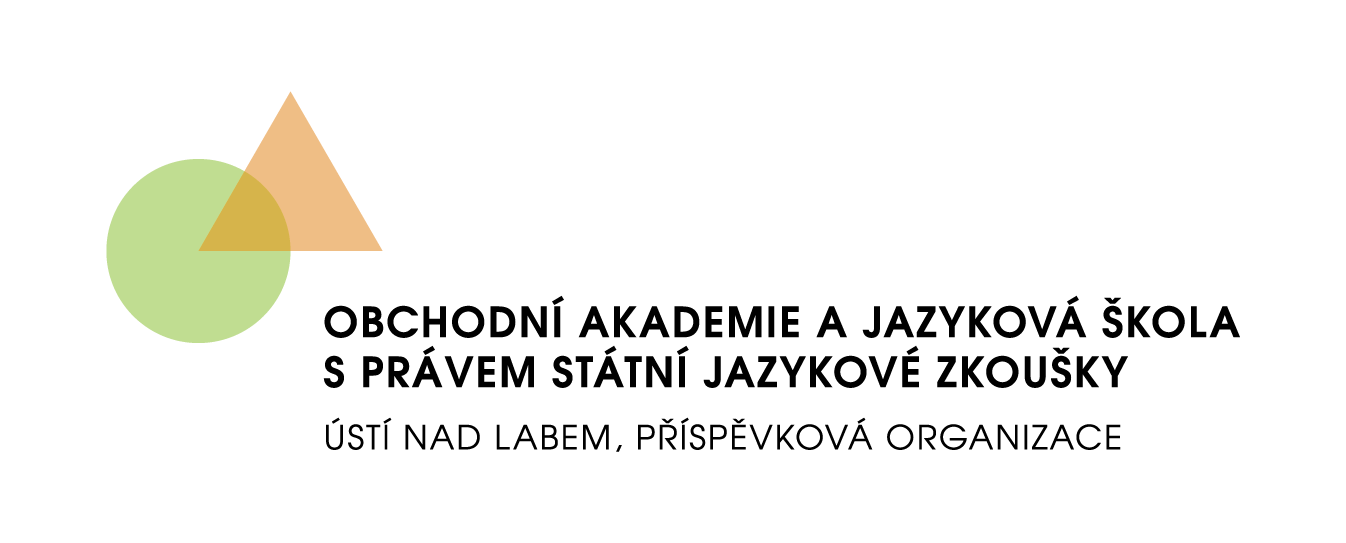 Výroční zpráva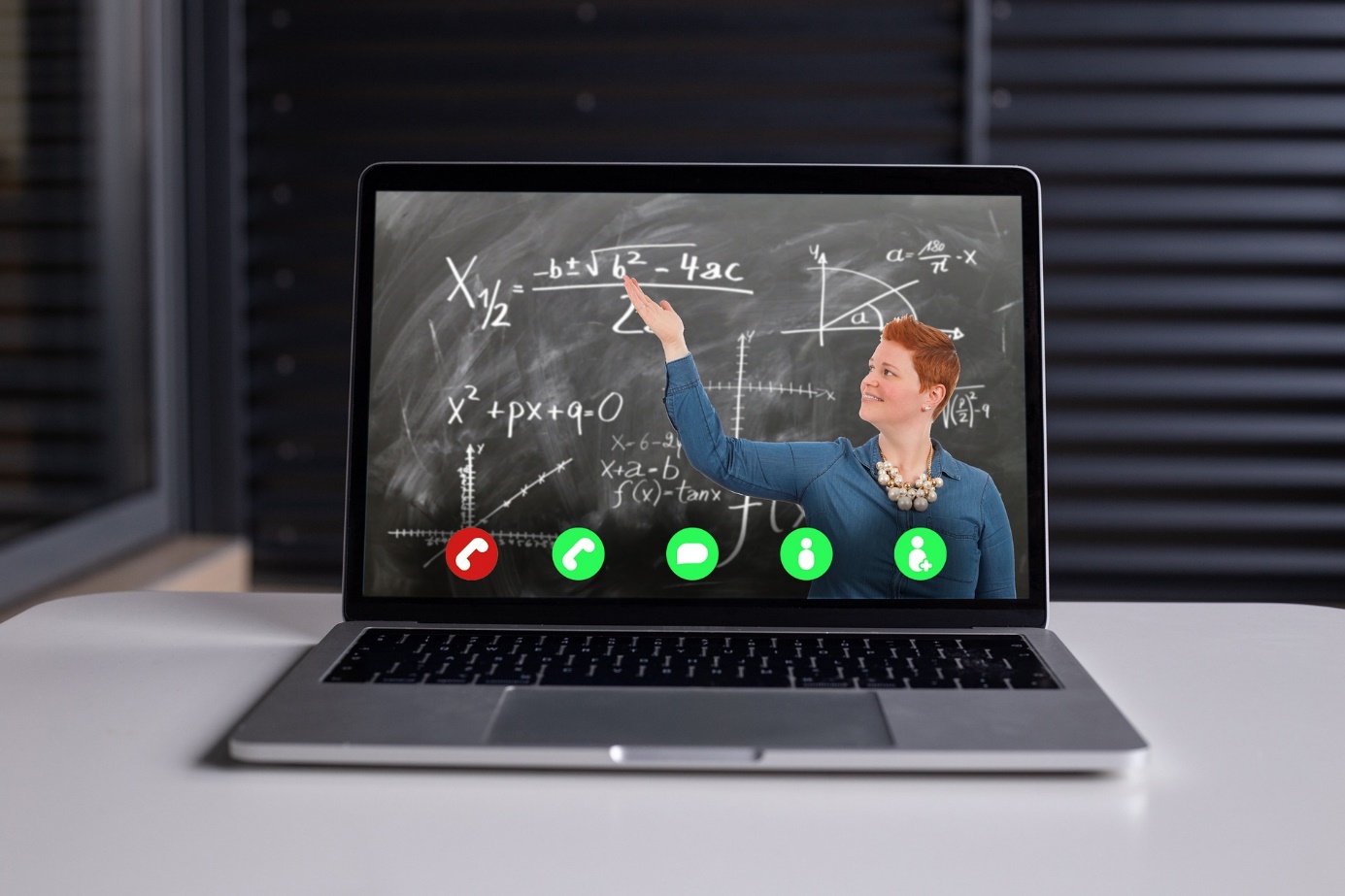 školní rok 2019/2020ÚvodVedení Obchodní akademie v souladu s ustanovením § 10 zákona 561/2004 Sb., školský zákon, v platném znění, a § 7 vyhlášky MŠMT č. 15/2005 Sb., kterou se stanoví náležitosti dlouhodobých záměrů, výročních zpráv a vlastního hodnocení školy, v platném znění, předkládá tuto Výroční zprávu za školní rok 2019/2020.Jedná se o dokument, jehož prostřednictvím se získají informace o stavu a výsledcích činnosti školy.Zpráva je rozvržena do těchto kapitol:Charakteristika školyÚdaje o pracovnících školyÚdaje o přijímacím řízeníVýsledky výchovy a vzděláváníZhodnocení kvality výuky podle jednotlivých předmětových komisí Výchovné poradenství a prevence sociálně patologických jevůÚdaje o výsledcích inspekce provedené ČŠIHospodaření školyZávěrPřílohaCharakteristika školyÚdaje o škole Škola byla zřízena jako příspěvková organizace zřizovací listinou č. j. 4/2001, vydanou na základě usnesení Rady Ústeckého kraje č. 2/10/2001 ze dne 20. června 2001, a navazuje na více než 100letou tradici odborné školy.S účinností od 1. září 2011 došlo na základě usnesení Zastupitelstva Ústeckého kraje ke sloučení s Obchodní akademií, Ústí nad Labem, Národního odboje 17. Škola je vedena pod identifikačním číslem IZO 000 082 287 od 24. června 1996.Předmětem činnosti školy, v souladu se zřizovací listinou, je zejména:poskytování úplného středního odborného vzdělání,příprava žáků pro výkon povolání a činností v hospodářské sféře, správě, kultuře a v ostatních oblastech,jazykové vzdělání v hlavních světových jazycích i v jazycích jiných, organizování výuky jazyků s odborným zaměřením,příprava po jazykové stránce pro výkon činností v mezinárodních stycích, pro překladatelskou, tlumočnickou a jinou činnost,organizace státních jazykových zkoušek,technickoekonomické a personální činnosti související s výchovně vzdělávací činností a provozem školy.Název školy, sídloOd 1. ledna 2006Obchodní akademie a jazyková škola s právem státní jazykové zkoušky, Ústí nad Labem, příspěvková organizacePařížská 1670/15, Ústí nad Labem-centrum, PSČ 400 01Odloučená pracoviště: 	Národního odboje 17, Ústí nad Labem, PSČ 400 03 	Bratislavská 515, Ústí nad Labem, PSČ 400 01Do 31. prosince 2005Obchodní akademie, Ústí nad Labem, Pařížská 15, příspěvková organizacePařížská 15, Ústí nad Labem, PSČ 400 01Zřizovatel, adresa zřizovateleÚstecký krajVelká Hradební 48400 02 Ústí nad LabemJméno ředitele školy, statutární zástupce řediteleŘeditel:	Ing. Roman JirešStatutární zástupce ředitele:	Mgr. Lucie TesařováKontakt na zařízení (tel., e-mail, web), jméno pracovníka pro informaceŘeditel – Ing. Roman Jireš	tel.: 475 316 813	jires@oaulpar.czStudijní oddělení – Iva Motyčková 	tel.: 475 316 811	motyckova@oaulpar.czZuzana Kramulová	tel.: 475 316 812	skola@oaulpar.czWebové stránky		www.oaulpar.czDatum zřízení (založení) školy, datum zařazení do sítě, poslední aktualizace v síti Založení školy: 	17. října 1886Zařazení do sítě škol: 	24. června 1996Poslední aktualizace v síti: 	21. února 2011 s účinností od 1. září 2011Součásti školy podle Rozhodnutí o zařazení do sítě a jejich kapacityObchodní akademiedenní forma vzdělávání	maximální kapacita všech oborů:	1 110 žákůdálková forma vzdělávání	maximální kapacita všech oborů:	112 žáků	Jazyková škola s právem státní jazykové zkoušky	maximální kapacita všech kurzů:	710 žákůŠkolní jídelnaVýdejna, Bratislavská	kapacita: 110 obědů	cílová: 200 obědůVýdejna, Nár. odboje	kapacita: 120 obědů	cílová: 200 obědůŠkolská radaŠkolská rada byla zřízena na základě zřizovací listiny čj. ŠR 34/2005 ze dne 15. června 2005. Dle volebního řádu vydaného Krajským úřadem Ústeckého kraje a v souladu s § 167 zákona 561/2004 Sb. působila školská rada v tomto složení:předseda	Ing. Blanka Babická	zástupce pedagogůčlen	RNDr. Jaroslav Koutský, Ph.D.	zástupce zřizovatelečlen	Ing. Libuše Hančlová	zástupce zřizovatelečlen	Dita Sedláková	zástupce rodičůčlen	Ing. Pavel Zajíc	zástupce rodičůčlen	Mgr. Aleš Běhounek	zástupce pedagogůŠkola se skládá ze dvou organizačních celků:Obchodní akademieJazykové školy s právem státní jazykové zkouškyObchodní akademieJazyková škola s právem státní jazykové zkouškyNaše škola je jednou z nejstarších státních jazykových škol v regionu. Nabízíme jazykové kurzy dle poptávky veřejnosti, a to v odpoledních a večerních hodinách v šesti světových jazycích – angličtině, němčině, francouzštině, španělštině, ruštině a italštině. Organizujeme kurzy pro začátečníky i pokročilé (1.–5. ročník) a kurzy zaměřené na přípravu ke státním jazykovým zkouškám a k mezinárodně uznávaným zkouškám. Nabídku jsme rozšířili o konverzační kurzy s rodilými mluvčími pro pokročilé a konverzační kurz „ S angličtinou a němčinou bez obav na dovolenou“ pro mírně pokročilé. V tomto roce jsme otevřeli 9 jazykových kurzů. Výuku zajišťují stálí pracovníci naší školy, tzn. plně kvalifikovaní učitelé cizích jazyků. Mimořádně využíváme i plně kvalifikované externí učitele.V jarním termínu vypisujeme státní základní jazykové zkoušky a státní všeobecné jazykové zkoušky. V letošním roce jsme však z důvodu šíření koronaviru a následnému uzavření škol bohužel nemohli jazykové zkoušky zrealizovat. Jazyková škola také nabízí možnost složení zkoušky za účelem získání Osvědčení o základní znalosti jazyka. Tuto možnost využívají hlavně naši žáci Obchodní akademie.Organizujeme zkoušky z českého jazyka pro cizince na úrovni A1 jako jedné z podmínek pro získání trvalého pobytu. Zájem o její absolvování v posledním roce opět výrazně vzrostl.Naší snahou je zpřístupnit cizí jazyky široké veřejnosti, což se nám již řadu let daří. Vzdělávací programy Údaje o pracovnících školy Počty interních a externích pracovníků 
za právní subjekt jako celekPedagogická způsobilost a DVPPManagement školy zajišťuje soulad vzdělávacích a výchovných činností pedagogických pracovníků s cíli, které stanovují příslušné zákony. Proto vytváří podmínky pro naplňování práva a povinnosti pedagogických pracovníků k dalšímu vzdělávání. O personálním zabezpečení vzdělávacích a výchovných činností informují níže uvedené tabulky.Věková skladba a kvalifikovanost interních PP na SŠDalší vzdělávání interních pedagogických pracovníkůPodrobné údaje se nacházejí v kapitole Zhodnocení kvality výuky na Obchodní akademii podle jednotlivých předmětových komisí.Zapojení školy do celoživotního vzděláváníV rámci celoživotního vzdělávání poskytujeme jazykové vzdělávání široké veřejnosti v naší jazykové škole. Projektové aktivityVe školním roce 2019/20 jsme již naplno využili dvou počítačových učeben v budově Pařížská 1670/15, které byly vybudovány v rámci projektu IROP „Odborné učebny přírodních věd OAULPAR“. Učebny slouží ke zkvalitnění a zatraktivnění výuky přírodních věd.Pedagogové se aktivně zapojili do projektu IKAP KÚÚK a do projektu Šablony II. Věnovali se zejména oblastem DVPP, tandemová výuka a doučování žáků ohrožených školním neúspěchem.Údaje o přijímacím řízení Kritéria přijetí žákůDle § 60 a následujících zákona č.561/2004 Sb., o předškolním, základním, středním, vyšším odborném a jiném vzdělávání (školský zákon), ve znění pozdějších předpisů, všichni uchazeči o přijetí konali jednotnou přijímací zkoušku z českého jazyka a literatury a z matematiky formou písemného testu v rozsahu RVP pro ZŠ, které zajišťuje MŠMT prostřednictvím Cermatu. Přijímací testy se konaly v termínech:termín 		15. června 2020termín 		se z důvodu koronakrize nekonal V přijímacím řízení byla přihláška evidována pod registračním číslem (bezpečnostním kódem), které uchazeč obdržel po podání přihlášky spolu s pozvánkou k přijímacím zkouškám poštou. Pod tímto číslem byl uchazeč veden po celou dobu přijímacího řízení. Kritéria přijímacího řízení:průměr prospěchu za první pololetí deváté třídy převedený na body,žádný předmět nesmí být hodnocen stupněm nedostatečný,hodnocení testu z českého jazyka a testu z matematiky, průměr prospěchu z předmětů: český jazyk – matematika – cizí jazyk, převedený na body,při rovnosti bodů rozhodne doložená účast uchazeče na olympiádách a dalších soutěžích, v případě další rovnosti bodů rozhodne ústní pohovor.Pořadí žáků bylo stanoveno dle výsledného bodového hodnocení takto:Celkový prospěch ze ZŠBody jsou vypočteny podle průměrů v uvedeném rozsahu. Žák, který má průměr horší než 2,50, má bodové ohodnocení prospěchu ze základní školy 0. Žádný předmět nesmí být hodnocen stupněm nedostatečný, nepožadujeme výstupní hodnocení. Žádný předmět nesmí být hodnocen stupněm nedostatečný.Jednotné testy z českého jazyka a matematikyKlasifikace vybraných předmětůUmístění v olympiádách – 1. až 5. místo (neplatí pro předměty výchovné, např. VV, TV, HV):	oblastní – okresní kolo	10 bodů	krajské kolo	15 bodů	celostátní	20 bodůCelkové hodnocení = součet všech bodů dle odstavců a) až d) – celkem maximálně 200 bodů.Pořadí uchazečů pro potřeby přijímacího řízení vzniklo seřazením uchazečů dle získaných bodů až do naplnění kapacit.Při rovnosti bodů rozhoduje ústní pohovor s žákem. Bodují se obecné studijní předpoklady v rozsahu 0–10 bodů. Toto hodnocení je pouze doplňkové, umožňuje seřadit uchazeče, kteří dosáhli stejného celkového bodového hodnocení. Výsledky pohovorů nejsou součástí celkového hodnocení.Přijatí žáci byli rozděleni do tříd na základě jazykového testu. Již od prvního ročníku se vyučují dva cizí jazyky.Výsledky výchovy a vzděláváníCelkový prospěch žáků ve škole 
za 1. pololetí školního roku 2019/2020Celkový prospěch žáků ve škole 
za 2. pololetí školního roku 2018/2019Zhodnocení maturitních zkoušek Maturitní zkoušky proběhly podle zákona č. 561/2004 Sb., v platném znění, a vyhlášky č. 177/2009 Sb. o bližších podmínkách ukončování vzdělávání ve středních školách maturitní zkouškou, ve znění pozdějších předpisů. Praktickou maturitní zkoušku z odborných předmětů žáci konali v odborných učebnách s použitím výpočetní techniky. Prokázali tak schopnost využít své znalosti z odborných předmětů. Předsedové maturitních komisí kladně zhodnotili znalosti maturujících a jejich kompetence.Hodnocení výsledků výchovného působeníNa škole je vytvořeno školní poradenské pracoviště, kde působí výchovná poradkyně, školní metodička prevence, 2 kariéroví poradci a školní psycholog. Podrobnější informace jsou uvedeny v kapitole Výchovné poradenství a prevence sociálně patologických jevů.Hodnocení docházky do školyPočet neprospívajících žáků je do značné míry ovlivněn počtem zameškaných hodin těchto žáků. Benevolence vyhlášky k omlouvání žáků starších 18 let a neochota lékařů vydávat žákům potvrzení přináší středním školám a jejich žákům řadu problémů, mimo jiné zhoršený prospěch. Nižší počet zameškaných hodin v 2. pololetí je dán uzavřením škol z důvodu koronakrize.Soutěže a přehlídky – počty zúčastněných žáků ve školním roce 2019/2020Naši žáci se každoročně účastní řady soutěží. Z důvodu koronakrize velká část soutěží bohužel neproběhla. Přes to žáci absolvovali úctyhodný počet soutěžních škol a škola je na ně řádně pyšná. Zhodnocení kvality výuky podle jednotlivých předmětových komisíPředmětová komise společenských věd Zhodnocení současného stavu komiseKomise společenských věd je zastoupena 13 pedagogy a zajišťuje výuku 8 předmětů: český jazyk a literatura, občanská nauka, společenskovědní seminář, základy společenských věd, psychologie, právo, právní asistence a veřejná správa.V rámci daných předmětů klademe důraz nejen na sumu teoretických poznatků, ale také na přípravu pro praktický život a celoživotní vzdělávání. Vedle vybraných vědomostí a kultivace jazykového projevu vedeme žáky především k posilování čtenářské a mediální gramotnosti.Plnění školních vzdělávacích programůVýuka probíhala v souladu s ŠVP, učební plány byly splněny v celé jejich šíři.Individuální zvláštnosti žáků nejsou opomíjeny – učitelé dbají doporučení pracovníků pedagogicko-psychologické poradny a snaží se žákům, u nichž byla diagnostikována některá ze specifických poruch učení, maximálně pomoci tyto obtíže zvládnout. Za tímto účelem jsou jednotlivými pedagogy vypracovány individuální vzdělávací plány, ve kterých je mj. zahrnuta spolupráce s rodiči žáka.Vytváříme také pracovní listy ke státní maturitní zkoušce pro žáky se specifickými poruchami učení ve speciální grafické úpravě dle obecných pokynů.Spolupráce s jinými školami/subjekty (zaměstnavatelé)Spolupracujeme především se studenty a pedagogy Univerzity J. E. Purkyně. Studenti UJEP členy komise pravidelně oslovují za účelem získávání informací pro své seminární a bakalářské práce – často jde o testy, ankety a dotazníky určené středoškolským žákům. Univerzitní studenti u našich pedagogů pravidelně vykonávají svou odbornou praxi.  Údaje o pracovnících školyVšichni učitelé jsou plně aprobováni, absolvovali všechna školení pořádaná firmou CERMAT a získali osvědčení pro zadavatele a hodnotitele maturitních zkoušek. Využíváme také nabídky pro další vzdělávání pedagogických pracovníků.Další vzdělávání pedagogických pracovníkůVýsledky výchovy a vzděláváníHodnocení prospěchuS prospěchem žáků v předmětu český jazyk a literatura spokojeni nejsme, žáci dosahují spíše průměrných výsledků. Ve všech ostatních sledovaných předmětech jsme relativně spokojeni, výsledky jsou srovnatelné s loňským rokem. Lepší hodnoty lze vysledovat ve třídách ekonomického lycea a třídách s jazykovým zaměřením. Podrobné číselné údaje jsou uvedeny v příloze – Tabulky s hodnocením prospěchu.Hodnocení ukončení vzdělávání maturitní zkouškouČeský jazyk a literatura – společná část státní MZ Společenské vědy – profilová zkouškaVe srovnání s loňským školním rokem registrujeme výrazné zhoršení v předmětu český jazyk a literatura. Vloni neprospělo 21 žáků, tedy 18 % z celkového počtu maturantů, letos se počet neúspěšných maturantů dramaticky zvýšil na 30, tedy téměř 25 % z celkového počtu maturantů. Alarmující výsledky jsme zaznamenali především u třídy 4. B, kde 10 žáků nezvládlo didaktický test. Neuspokojivé výsledky ve všech třídách lze částečně přičíst mimořádné situaci, tj. absenci přímého vyučování ve školních prostorách a chaotickým mediálním informacím, které bohužel poskytovaly široké veřejnosti volnost v interpretaci ohledně (ne)konání maturitních zkoušek. Ačkoli jsme ihned po uzavření škol poskytovali kvalitní distanční výuku (využívali jsme všechny dostupné zdroje a aplikace a permanentně jsme žákům nabízeli pomoc s přípravou k maturitní zkoušce), indiferentní studijní morálka některých studentů 4. ročníku je zcela zřejmá – viz údaje v tabulce výše. S výsledky maturitních zkoušek v ČJL nejsme spokojeni již druhým rokem, proto letos přistoupíme k další změně ŠVP, znovu nabídneme slabším žákům doučování v rámci Šablon II., zavedeme pravidelnou tandemovou výuku a zpřísníme kritéria pro postup do dalšího ročníku (vhodným a smysluplným nástrojem jsou testy ověřování znalostí, které jsme letos nemohli realizovat).Od následujícího školního roku očekáváme v předmětu ČJL návrat k pozitivním výsledkům. Výsledky profilových zkoušek ze společenských věd jsou srovnatelné s loňským rokem.Soutěže a přehlídky – počty zúčastněných žákůÚčast v soutěžích a na přehlídkách – český jazykProjekty a mezinárodní spolupráceVšichni učitelé jsou zapojeni do projektu IKAP KÚ ÚK a prostřednictvím lídra čtenářské gramotnosti ve škole získávají aktuální informace v této oblasti. Do výuky pravidelně zařazují čtenářské dílny napříč všemi humanitními předměty, spolupracují při tvorbě pracovních listů a prezentací, sdílejí nové metody a formy výuky. Lídr se účastní setkání Odborné metodické skupiny ČG v rámci Ústeckého kraje, spolupracuje s experty na čtenářskou gramotnost, vyhledává motivační výukové pomůcky a zprostředkovává akce Mobilního centra kolegiální podpory ve škole.V rámci Šablon preferujeme tandemovou výuku a možnost dalšího vzdělávání pedagogických pracovníků.Významné mimoškolní aktivityNašim žákům nabízíme mimoškolní aktivity, které výrazně přispívají k zatraktivnění výuky a prohlubují jejich motivaci ke studiu. Spolupracujeme s řadou kulturních institucí a neziskových organizací, které se v minulých letech staly našimi sociálními partnery a spolupracují s námi v projektové činnosti. Sociálními partnery školy jsou např. Židovské muzeum v Praze, Severočeská vědecká knihovna, Činoherní studio Ústí nad Labem, Divadlo Různých Jmen Praha, Amnesty International, o. s. Člověk v tísni, o. s. DRUG-out Klub Ústí nad Labem, Muzeum města Ústí nad Labem, UJEP Ústí nad Labem a další. Výuku práva vhodně doplňujeme pravidelnými náslechy u Okresního soudu v Ústí nad Labem. V letošním roce jsme absolvovali jeden zahraniční zájezd v Osvětimi. Některé plánované aktivity předmětové komise jsme vzhledem k mimořádné situaci nestihli realizovat.Závěr Pozitiva výuky předmětové komise lze určitě vysledovat v účasti v soutěžích, v realizaci oblíbených exkurzí, v zájmu žáků o tyto předměty a úspěšnosti našich absolventů v přijetí na VŠ humanitního zaměření. V následujícím období bychom se chtěli více zaměřit na projektové vyučování s preferencí čtenářské a mediální gramotnosti a nadále rozvíjet perspektivní mezipředmětovou spolupráci.Předmětová komise Anglický jazyk Zhodnocení současného stavu komiseSekce anglického jazyka je týmem dynamických lidí, kteří jsou schopni aktivně spolupracovat, vytvářet optimální výukové prostředí pro žáky a podílet se na pozitivním klima školy. Přestože byl průběh tohoto školního roku výrazně ovlivněn protiepidemickými opatřeními, povedlo se nám během prezenční výuky v období od září do poloviny března zrealizovat všechny naše klíčové aktivity a naplnit obsah ŠVP.Nadané žáky 1. a 2. ročníků jsme v září zapojili do programu „Future Leaders Exchange 2020–21“, ve kterém se ucházeli o rok bezplatného studia na střední škole v USA. Ve stejném měsíci jsme všechny žáky 1. ročníků provedli Oddělením anglické literatury SVKUL a představili jim jeho možnosti.V říjnu jsme se zúčastnili unikátního startupového festivalu FESTUP, který pořádá Inovativní centrum Ústeckého kraje ve spolupráci s Pedagogickou fakultou UJEP.Pro 70 žáků 1. a 2. ročníků jsme v listopadu zajistili vstupenky na anglické vzdělávací představení s názvem „One Day in London“ s rodilými mluvčími z Londýna.Nadaní žáci 1.–3. ročníků využili možnost zúčastnit se v lednu školního kola olympiády v anglickém jazyce. Vítěz se zúčastnil kola okresního, ve kterém obsadil 2. místo.V únoru jsme umožnili žákům maturitního ročníku získat Osvědčení o zaměření na obchodní angličtinu. Jedná se o bezplatný certifikát vydávaný naší školou těm žákům, kteří úspěšně napíší obchodní dopisy v anglickém jazyce a absolvují pohovor na obchodní témata. Osvědčení úspěšně získalo 17 žáků.Velkou výhodou bylo, že si všichni žáci 4. ročníků stihli na začátku března vyzkoušet Maturitu nanečisto, tedy celý didaktický test včetně maturitního poslechu.Zajistili jsme celoroční předplatné anglického časopisu Bridge pro 296 žáků. Tento časopis nám velmi pomáhá v přípravě našich žáků na státní maturitu – průměrná známka z maturitní zkoušky z anglického jazyka dosáhla navzdory komplikovanější přípravě hodnoty 1,99.Aktivně jsme se podíleli na Dni otevřených dveří jazykové školy a především na obou Dnech otevřených dveří obchodní akademie, kde jsme se naše budoucí žáky snažili zaujmout formou interaktivní únikové hry s názvem English Escape.V období distanční výuky jsme žáky vzdělávali formou online výuky – pořádali jsme videokonference a organizovali práci žáků v MS Teams, Forms, Bakalářích a Google Apps. Po částečném znovuotevření školy v květnu jsme pořádali skupinové konzultace pro maturanty.Plnění školních vzdělávacích programůVýuka v předmětech anglický jazyk a anglická konverzace probíhala podle schválených ŠVP, které vycházejí z platných rámcových vzdělávacích plánů. Ve třídách byl uplatňován individuální přístup k žákům, pro žáky se specifickými poruchami učení byly ve spolupráci s výchovnou poradkyní vypracovány individuální vzdělávací plány. Pro žáky se závažnými nedostatky jsme zorganizovali pravidelné doučování a speciální doučovací kurz probíhal také pro žáky maturitních ročníků.ŠVP byly jednotlivými vyučujícími splněny, přestože jejich naplnění formou distanční výuky kladlo na vyučující zvýšené nároky. Výuka probraná na dálku bude zopakována v prvních týdnech nového školního roku.Spolupráce s jinými školami/subjekty Dlouhodobě spolupracujeme s Pedagogickou fakultou UJEP, která nás letos pozvala na jediný startupový festival na severu Čech s názvem FESTUP. Festival, který spolupořádalo Inovativní centrum Ústeckého kraje, představil 15 nových podnikatelských nápadů a 35 již zavedených firem. FESTUP byl vynikající možností propojit naše žáky s praxí, protože podporuje podnikání, entuziazmus a netradiční nápady. Žáci měli možnost seznámit se s úspěšnými startupy Ústeckého kraje na jejich interaktivních expozicích; vyzkoušeli si tak nové technické vychytávky, otestovali zajímavé výrobky a ochutnali lokální gastronomické novinky. Aktivně diskutovali se zástupci firem a ptali se na bližší podmínky zavedení jejich inovativních produktů do škol. V tomto směru je zaujala především startupová firma Dovez sváču, nabízející možnost zdravého občerstvení. V hlavním sále si vyslechli přednášku manažera inovativních projektů firmy Nestlé, pana Pavla Moravce, který všechny své slidy prezentoval v anglickém jazyce, a viděli ukázku práce s humanoidním robotem. Hned na začátku Festupu si žáci stáhli aplikaci MYIA, která je provázela celým festivalem, a umožnila jim navrhnout svůj vlastní startup. Naši žáci se této interaktivní přehlídky zúčastnili premiérově, a pokud se bude konat i v příštích ročnících, stane se naší pravidelnou podzimní akcí.  Spolupracujeme také s Oddělením anglické literatury SVKUL, které pořádá přednášky a exkurze pro žáky našich 1. ročníků. Žáci 3. a 4. ročníků docházejí do OAL SVKUL na pre-testy k britským certifikovaným zkouškám, které probíhají 2x ročně zdarma.Údaje o pracovnících školyPředměty Anglický jazyk a Anglická konverzace v tomto školním roce vyučovalo 11 pedagogů, jedna kolegyně odešla po skončení 1. pololetí. Všichni členové komise jsou plně kvalifikovaní. Po dlouhé době se nám na plný úvazek podařilo získat rodilého mluvčího z USA s vysokoškolským vzděláním v oblasti environmentalistiky a předchozí pedagogickou praxí ve výuce anglického jazyka. Tento vyučující se na naší škole věnoval výhradně výuce předmětu Anglická konverzace a vedl také odpolední konverzační kurz pro žáky 1. a 2. ročníků.Další vzdělávání pedagogických pracovníkůVýsledky výchovy a vzděláváníHodnocení prospěchuZ výsledků vzdělávání za 2. pololetí vyplývá, že nejlepších výsledků v rámci celé školy dosáhla třída 1. L, s celkovým průměrem 1,45. Jednalo se o třídu lycea s dotací 5 hodin týdně, kam byli hned v úvodu studia zařazeni žáci s nejlepšími výsledky z rozřazovacích testů. V 1. ročnících dosáhla vynikajících výsledků také třída 1. C s druhým nejlepším průměrem známek z celé školy, který činil 1,48. Nejhorších výsledků v rámci 1. ročníků dosáhla třída 1. B s celkovým průměrem 2,68. Ve 2. ročnících nejlepších výsledků dosáhla třída lycea 2. C, její známkový průměr byl 1,52. Nejhůře dopadla třída 2. B s průměrem 2,60.Z 3. ročníků se nejlépe dařilo třídě 3. L, která dosáhla známkového průměru 1,70. Nejhůře dopadla třída 3. D s průměrem 2,77.  Ve 4. ročnících nejlepších studijních výsledků z anglického jazyka dosáhla třída lycea 4. L s průměrem 1,74, nejhůře dopadla třída 4. B s celkovým průměrem 3,05. Z tabulky hodnocení předmětu anglická konverzace vycházejí pozitivně zejména výsledky tříd 3. ročníků, které letos shodně dosáhly na známku pod hodnotou 2. Ve 4. ročnících nejlépe dopadla třída 4. L se známkovým průměrem 1,85.Podrobné číselné údaje jsou uvedeny v příloze č. 1 – Hodnocení prospěchu. Hodnocení ukončení vzdělávání maturitní zkouškouAnglický jazyk – společná část státní MZ Z tabulky vyplývá, že nejúspěšněji maturovali žáci jazykové třídy 4. C, následováni žáky třídy 4. L oboru lyceum. Při srovnání s předchozími lety se jedná o opakující se trend.V důsledku nařízení MŠMT byli k maturitě připuštěni všichni žáci 4. ročníků, což vedlo k mírnému nárůstu neúspěšnosti. Z celkového počtu 117 maturujících žáků jich ve společné části neuspělo 10. I tak dosáhla průměrná známka maturanta z anglického jazyka hodnoty 1,99, což je zhoršení o pouhou jednu desetinu ve srovnání s loňským rokem, ve kterém probíhala standardní výuka.Anglický jazyk – profilová zkouškaKe složení profilové zkoušky z anglického jazyka se přihlásili pouze dva žáci, jejichž průměrný výsledek byl 2,00. Zájem o tento typ zkoušky je dlouhodobě velmi nízký.Hodnocení státních jazykových zkoušekStátní jazykové zkoušky se ve zkušebním termínu jaro 2020 nekonaly. Náhradní termín pro základní státní zkoušku byl stanoven na 16. 10. 2020, pro všeobecnou státní zkoušku na 23. 10. 2020.Soutěže a přehlídky – počty zúčastněných žákůÚčast v soutěžích a na přehlídkách – anglický jazykŠkolního kola olympiády se zúčastnilo 30 žáků z 1.-3. ročníků. Soutěž byla rozdělena na část písemnou a ústní, přičemž do ústní části postoupili žáci, kteří v písemné části splnili 80% hranici úspěšnosti. V ústním projevu hodnotila zkušební komise celkovou schopnost komunikovat a reagovat na položené otázky, rozsah slovní zásoby a správné použití gramatických struktur, dále pak obsah sdělení a výslovnost. Vítězem se stal žák jazykové třídy 3. C, který se v okresním kole umístil na 2. místě.Projekty a mezinárodní spolupráceSekce anglického jazyka je aktivně zapojena do školního projektu Šablony II. Naše účast zahrnuje spolupráci vyučujících v tandemech, kterou bereme jako velkou příležitostí navzájem se inspirovat a motivovat. Šablony nám také umožňují doučovat žáky ohrožené školním neúspěchem a podporovat i ty velmi talentované, kteří usilují o složení státní jazykové zkoušky. V příštím školním roce nově otevřeme konverzační klub, který bude pravidelně zvát anglicky-mluvící cizince působící v Ústí nad Labem v rámci projektu ERASMUS. Odpolední setkání budou mít částečně formu nejrůznějších kulturních a společenských akcí, po nichž bude následovat živá debata.Významné mimoškolní aktivityDlouhodobě pomáháme našim maturantům splnit si svůj sen a absolvovat vysokoškolské studium na jedné z univerzit ve Velké Británii. Letos bylo navzdory obtížné koronavirové situaci přijato 5 našich absolventů. Žáci byli přijati na základě našich akademických referencí a vlastních motivačních esejí, a to na University of Portsmouth – obor Computer Networks a na University of Worcester – obor Business and Marketing.ZávěrTýmová práce členů sekce má dlouhodobě pozitivní vliv na výuku anglického jazyka na naší škole. Neustále pracujeme na zkvalitňování výuky a nebojíme se nových výzev a nápadů, které chceme postupně zrealizovat. Proaktivně jsme přišli s opatřeními, která nám přinesou ještě lepší výsledky tříd u maturitních zkoušek. V příštím školním roce plánujeme dokončit projekt Šablony, aktivně podporovat nadané žáky a motivovat je ke složení státní jazykové zkoušky z anglického jazyka. Žáky ohrožené školním neúspěchem podpoříme formou doučování a anglického konverzačního klubu. V prezenční výuce se budeme snažit co nejvíce uplatňovat individuální přístup k žákům.Předmětová komise druhých cizích jazyků Zhodnocení současného stavu komiseNa škole jsou vyučovány čtyři druhé cizí jazyky, a to německý, ruský, španělský a francouzský jazyk. Žáci mají možnost vlastního výběru druhého cizího jazyka. Pokud je jazyk vyučován ve dvou a více skupinách, jsou žáci pretestováni na vstupní znalosti a dovednosti rozřazovacím jazykovým testem. Výuka probíhá ve všech ročnících v rozsahu tři vyučovací hodiny týdně.Žáci si mohou vyučovaný jazyk vybrat také jako maturitní předmět, a to jak ve společné části maturitní zkoušky, tak i v její profilové části.Probíhá úzká spolupráce s výukou cizích jazyků v odpoledních kurzech jazykové školy. Žákům je doporučováno využít je pro další rozvoj jazykových dovedností, event. pro ověření své úrovně v rámci státních zkoušek.Plnění školních vzdělávacích programůVýuka probíhala v souladu s ŠVP, učební plány byly splněny. K mírnému zpoždění v probíraných lekcích v některých skupinách došlo v důsledku nestandardní organizace výuky druhého pololetí. Tato skutečnost nebude mít za následek změnu výstupních znalostí a dovedností absolventa. Protože byl menší prostor pro trénink mluveného projevu, jak v monologické formě, tak v interakci, této dovednosti bude věnována velká pozornost v následujícím období.K žákům se snažíme přistupovat individuálně. Nadaným žákům jsou nabízeny konzultace a konverzace v odpoledních hodinách, účast v soutěžích a doplňkové materiály pro samostudium. Žákům ohroženým neúspěchem je k dispozici možnost individuálních konzultací. Pro obě skupiny uvedených žáků byly nabízeny konzultace s rodilým mluvčím. U žáků s podpůrnými opatřeními nebo IVP doporučenými PPP bylo postupováno podle zpracovaných podkladů a rad.Spolupráce s jinými školami/subjekty (zaměstnavatelé)V rámci činnosti komise probíhá spolupráce s UJEP v Ústí nad Labem, ať už jde o odborné konzultace, návštěvy našich žáků na akcích univerzity nebo odborné praxe studentů UJEP na naší škole. Spolupracujeme především s Ceproniv a KG FF UJEP. V úzkém kontaktu zůstáváme také se společností Collegium Bohemicum o.p.s.Dlouhodobě spolupracujeme s Dobrovolnickým centrem v Ústí nad Labem, které nám pomáhá zajišťovat dobrovolníky ze SRN pro podporu výuky německého jazyka.V rámci španělského jazyka jsou navázány kontakty s Instituto Cervantes v Praze a Studio Itaka v Praze.Údaje o pracovnících školyDruhé cizí jazyky v tomto školním roce vyučovalo 11 pedagogů, jedna kolegyně v průběhu roku odešla na mateřskou dovolenou. Až na jednoho rodilého mluvčího jsou všichni členové komise plně kvalifikovaní.Již třetím rokem působil v naší komisi dobrovolník z Německa zprostředkovaný Dobrovolnickým centrem jako podpora konverzace a seznámení s reáliemi. Vzhledem k jeho jazykovým kompetencím jsme mohli jeho pomoci využívat také v hodinách španělštiny a francouzštiny. Jeho pomoc se tak stala vítaným doplněním výuky.Další vzdělávání pedagogických pracovníkůVýsledky výchovy a vzděláváníHodnocení prospěchuVýsledky vzdělávání v druhých cizích jazycích jsou srovnatelné s předchozími školními roky. Vzhledem k velmi rozdílným vstupním znalostem a dovednostem je přístup k výuce ve velké míře individuální a liší se také dosažené výsledky.Obecně platí, že lepších výsledků dosahují žáci tříd ekonomického lycea a jazykových tříd obchodní akademie. S výsledy vzdělávání jsme v převážné míře spokojeni. Podrobné číselné údaje jsou uvedeny v příloze – Tabulky s hodnocením prospěchu.Hodnocení ukončení vzdělávání maturitní zkouškouV tomto školním roce konal pouze jeden žák maturitní zkoušku z cizího jazyka ve společné části MZ. Jde jednoznačně o důsledek dlouholeté dominance angličtiny jako prvního cizího jazyka, který je pro žáky téměř jasnou volbou.V profilové části MZ pak zkoušku vykonalo 16 žáků, v tom 14 z němčiny, 1 z francouzštiny a 1 ze španělštiny. Výsledky MZ byly uspokojivé.Ruský jazyk – společná část státní MZ Německý jazyk – profilová zkouškaFrancouzský jazyk – profilová zkouškaŠpanělský jazyk – profilová zkouškaHodnocení státních jazykových zkoušekStátní jazykové zkoušky se ve zkušebním termínu jaro 2020 nekonaly.Soutěže a přehlídky – počty zúčastněných žákůÚčast v soutěžích a na přehlídkách Vyšší kola soutěží se ve školním roce 2019/20 nekonala. Projekty a mezinárodní spolupráceNa sklonku minulého školního roku jsme navázali spolupráci s kolegou z berlínského gymnázia, který v říjnu 2019 realizoval na naší škole krátké přednášky s diskuzí zaměřené především na reálie a několik herních bloků v němčině.Ve spolupráci s Dobrovolnickým centrem je zajištěn dobrovolník z Německa pro podporu konverzace v cizím jazyce.Škola se zúčastní projektu Šablony II, v rámci něhož probíhaly například kurzy doučování. Významné mimoškolní aktivityKomise tradičně uspořádala pro všechny žáky druhého ročníku prohlídku předvánočních Drážďan s historicko-kulturním výkladem a návštěvou muzejní expozice. Připravený zájezd do Petrohradu bohužel nemohl být v jarním termínu realizován.Závěr Práce komise účelně naplňuje cíle výchovy a vzdělávání vytyčené ŠVP. Pro další období se budeme snažit zatraktivnit samotnou výuku a nalézt cesty k co nejširšímu praktickému používání druhých cizích jazyků mimo vlastní vyučování.Předmětová komise přírodních vědZhodnocení současného stavu komiseDo předmětové komise přírodních věd spadá devět kvalifikovaných pedagogů, kteří plně pokryjí výuku matematiky, fyziky, chemie, biologie a ekologie na škole.Plnění školních vzdělávacích programůŠkolní vzdělávací plán v 1. pololetí vyučující splnili ve všech třídách. Individuálně pracovali s nadanými žáky i s žáky problémovými. Využívali doučování a individuálních konzultací. V rámci přípravy k maturitní zkoušce zadávali pedagogové studentům sady příkladů k procvičování a propočítávali s nimi úlohy z předchozích let.Během distanční výuky, v průběhu 2. pololetí byl ve všech třídách školní vzdělávací plán splněn vyjma Matematiky v 1. A. Konkrétně nebyl probrán tematický celek Lineární funkce. Tento tematický celek bude zařazen za opakování učiva ve druhém ročníku, před tematický celek Funkce. Vyučující během uzavření škol používali k distanční výuce Teams, kde probíhaly hodiny pro celou třídu i individuální konzultace.Spolupráce s jinými školami/subjekty (zaměstnavatelé)Realizátorem Programu vzájemného učení SŠ a ZŠ je Mgr. Magda Kopuncová. Cílem projektu je spolupráce středních a základních škol. V rámci tohoto projektu nadále spolupracujeme se Základní školou Mírová, Ústí nad Labem.Údaje o pracovnících školyVšichni vyučující jsou plně aprobováni pro výuku přírodovědných předmětů na střední škole.Další vzdělávání pedagogických pracovníkůVýsledky výchovy a vzděláváníHodnocení prospěchuDodatečnou zkoušku z matematiky měli konat tři studenti, z toho dva se ke zkoušce nedostavili. Opravnou zkoušku mělo konat 9 žáků, z toho 2 se nedostavili. Opravnou zkoušku 3 studenti zvládli a postoupili do dalšího ročníku, u 6 žáků byla zkouška uzavřena s výsledkem nedostatečná. Průměrná klasifikace tříd denního studia z matematiky se pohybuje v rozmezí 2,23–3,58, z matematického semináře 1,62–3,06. V loňském školním roce byla průměrná klasifikace v matematice 2,26–3,35 a v matematickém semináři 2,18–3,14. Průměrné známky jsou v letošním roce horší u obou předmětů. Dodatečnou zkoušku z Fyziky neměl konat žádný žák. Průměrná klasifikace z  Fyziky se pohybuje v rozmezí 1,00–1,07, což je výrazné zlepšení oproti minulému roku, kdy se průměrné známky pohybovaly v rozmezí 1,84–2,77.Z Chemie dodatečnou zkoušku nekonal žádný žák. Průměr klasifikace v tomto předmětu se pohyboval v rozmezí 1,56–2,87 a v minulém roce 2,00–2,52. Známky v tomto školním roce byly vyrovnanější.Opravnou zkoušku z Biologie měl konat jeden student, ale ke zkoušce se nedostavil. Výsledky klasifikace se pohybovali v rozmezí 1,47–1,93, což je podobný výsledek jako v minulém roce, kdy se průměrné výsledky pohybovaly v rozmezí 1,26–2,00.Z Ekologie se klasifikace studentů pohybovala v rozmezí 1,10–2,90. Oproti loňskému roku došlo ke zlepšení výsledných známek, neboť průměrná klasifikace v předchozím školním roce byla v rozmezí 2,06–2,85. Podrobné číselné údaje jsou uvedeny v příloze – Tabulky s hodnocením prospěchu.Vyučující pracovali se studenty ohroženými školním neprospěchem v rámci individuálního doučování a konzultací, doučování ve skupinách či domácí prací navíc a individuálním přístupem ve výuce. Studentům nadaným byly zadávány individuální úkoly a práce navíc. Testy ověřování znalostí se ve školním roce 2019/20 nekonaly, neboť v této době již byly uzavřeny školy a výuka probíhala distančně.Došlo ke zhoršení výsledků u maturitních zkoušek z matematiky, k čemuž pravděpodobně přispělo uzavření škol během druhého pololetí, přechodu na distanční výuku a také informovanost studentů. K maturitní zkoušce navíc v tomto školním roce byli připuštěni všichni studenti bez ohledu na jejich studijní výsledky.Hodnocení ukončení vzdělávání maturitní zkouškouMatematika – společná část státní MZ Matematika – profilová zkouškaSoutěže a přehlídky – počty zúčastněných žákůÚčast v soutěžích a na přehlídkách - matematikaProjekty a mezinárodní spolupráceI v tomto roce byla škola zapojena projektu IKAP B. V rámci tohoto projektu jsou vyučující seznamováni s inovativními metodami, pomůckami využitelnými ve výuce přírodních věd.V rámci Ekologie proběhl projekt 4Ocean. Žáci si ve svém volném čase prohlubovali znalosti, které se týkali hnutí 4Ocean. Látka byla navázána na globální oteplování a ochranu životního prostředí. Na konci projektu žáci i vyučující podpořili projekt 4Ocean koupí náramků a přispěli tak na úklid plastů z oceánů.  Závěr Sekce se scházela jedenkrát měsíčně.  Podle potřeby se konaly i menší schůzky, na kterých se řešily aktuální problémy. V hodinách matematiky byla výuka zaměřena na témata, která jsou zahrnuta do písemné části státní maturitní zkoušky tak, aby žáci, kteří si matematiku zvolí do společné části SMZ, byli úspěšní. Vyučující také doučovali studenty ohrožené studijním neúspěchem a pomáhali studentům s úlohami z přijímacích zkoušek na vysoké školy.Pomocí exkurzí je do výuky přírodovědných předmětů začleněna Environmentální výchova. V učebně přírodních věd je hojně využíván počítač s projektorem a výukovými programy k probíraným tématům v jednotlivých předmětech. Propojení teoretických poznatků s praktickými pomáhají výukové programy a pomůcky. Výuka ve druhém pololetí byla výrazně poznamenána uzavřením škol. Předmětová komise EkonomikyZhodnocení současného stavu komiseV komisi ve školním roce 2019/2020 působilo 8 vyučujících. Je kladen důraz na teoretickou přípravu a na kontinuální získávání praktických dovedností a návyků. Také v tomto období se učitelé zaměřili na intenzivní práci s nadanými žáky a na úzké spojení výuky s praxí.Plnění školních vzdělávacích programůVe všech třídách splnili pedagogové učební osnovy ŠVP. Na základě pokynů výchovné poradkyně školy byly rovněž splněny individuální vzdělávací plány žáků se speciálními vzdělávacími potřebami. Ve školním roce 2019/2020 neproběhla odborná praxe žáků třetích ročníků z důvodu koronavirové nákazy. Náhradou praxe bylo vypracování seminární práce dle požadavků školy a jednotlivých vyučujících ekonomiky.Inovace vzdělávacích programů, zavádění nových metod výukyVe školním roce 2019/2020 byly využívány metody výuky, které měly za cíl aktivovat žáky, zvyšovat jejich tvořivost, vést je k samostatnosti. Při výuce byla používána e-learningová forma výuky v předmětech ekonomika, tvorba projektů, aplikovaná ekonomie, management marketingu a projektové řízení. Při výuce jsou převážně využívány digitální učební materiály, které byly vytvořeny učiteli komise. První a druhé ročníky postupují ve výuce podle inovovaných učebních plánů, kde se objevují nové a moderní trendy v podnikání, environmentální hlediska a hlediska udržitelného rozvoje a legislativní změny. V rámci výuky odborných předmětů absolvovali žáci řadu exkurzí do institucí a podniků jak na území kraje, tak i v rámci celé ČR. V rámci projektu Šablony byla realizována tandemová výuka, která zvýšila kvalitu výuky odborných předmětů. Vyučující pravidelně pracují s nadanými a ohroženými žáky. V období uzavření škol pracovali členové komise s žáky převážně přes Microsoft Teams a Forms, kde probíhaly jednak klasické online hodiny, ale zároveň písemné testy a zkoušení. Druhým nejvyužívanějším systémem pro online výuku byl program Bakaláři.Spolupráce s jinými školami/subjekty (zaměstnavatelé)Členové komise spolupracují s Fakultou sociálně ekonomickou UJEP v Ústí nad Labem při výuce odborných předmětů nebo vedení a oponování bakalářských a diplomových prací. Spolupráce s ostatními obchodními akademiemi našeho kraje probíhá hlavně při přípravě a realizaci krajské soutěže Mladý ekonom Ústeckého kraje, která je určena žákům základních škol. Při přípravě soutěže Ekonomický tým členové komise úzce spolupracovali s pedagogy Obchodní akademie Kadaň.Údaje o pracovnících školyVšichni členové komise splňují odbornou kvalifikaci. Ke zvyšování kvalifikace přispívá účast na školeních a zejména samostudium a sledování legislativních změn, které se týkají učiva. Zásadní inovace jsou projednávány na pravidelných schůzkách předmětové komiseDalší vzdělávání pedagogických pracovníkůVýsledky výchovy a vzděláváníHodnocení prospěchuV průběhu školního roku je hodnocení prospěchu prováděno formou ústního a písemného zkoušení. V některých předmětech jsou zadávány a hodnoceny případové studie různých ekonomických problémů, které souvisejí s učebními osnovami ŠVP. Ve volitelných předmětech převažuje hodnocení kreativity, schopnosti pracovat v týmu, proaktivity, vytrvalosti a smyslu pro odpovědnost. Snahou pedagogů je zavádět tato kritéria také do hodnocení žáků v povinných předmětech. Ověřování znalostí na konci školního rok prostřednictvím testů v e-learningovém programu MOODLE neproběhlo. Podrobné číselné údaje jsou uvedeny v příloze – Tabulky s hodnocením prospěchuHodnocení ukončení vzdělávání maturitní zkouškouEkonomika/Ekonomika podniku – profilová zkouškaSoutěže a přehlídky – počty zúčastněných žákůÚčast v soutěžích a na přehlídkách – ekonomikaZávěr Ve školním roce 2019/2020 byly splněny ŠVP. Výuka odborných předmětů probíhala v klasických učebnách i v učebnách počítačových. Pro lepší domácí přípravu žáků a k procvičování probraného učiva především v období uzavřené školy byla používaná elektronická výuka přes MS TEAMS, FORMS a Bakaláře.  Snahou všech vyučujících je zpestřit výuku příklady a modelovými situacemi, které se co nejvíce přibližují problémům, jež se vyskytují v odborné praxi. V následujícím školním roce budeme pokračovat na pracích v rámci projektu Šablony. Dále máme snahu podpořit nadané žáky, motivovat je k účasti v soutěžích a nabídnout pomoc žákům, kteří mají problémy se zvládnutím učiva. Snahou všech vyučujících je kontinuálně se odborně vzdělávat a své znalosti předávat žákům.Předmětová komise ÚčetnictvíZhodnocení současného stavu komiseVe školním roce 2019/2020 působilo v komisi 6 pedagogů, kteří vyučují předměty účetnictví a účetní praktika. Při výuce je kladen důraz na teoretickou přípravu a na získávání praktických dovedností a návyků. Nemalá pozornost je věnována spojení výuky s praxí a práci s nadanými žáky.Plnění školních vzdělávacích programůPedagogům se podařilo splnit všechny ŠVP, přestože část výuky ve druhém pololetí školního roku probíhala distančně. Byly také splněny individuální vzdělávací plány žáků se speciálními vzdělávacími potřebami.Údaje o pracovnících školyVšichni členové komise splňují odbornou kvalifikaci. Zvyšování kvalifikace probíhá zejména formou samostudia, účastí na školeních a sledováním legislativních změn, které jsou ihned implementovány pro výuky. Na pravidelných schůzkách předmětové komise jsou veškeré inovace projednávány.Další vzdělávání pedagogických pracovníkůVýsledky výchovy a vzděláváníHodnocení prospěchuBěhem školního roku je hodnocení prospěchu prováděno formou ústního a písemného zkoušení. V období uzavření škol bylo zkoušení rozšířeno o on-line testy a zadávání samostatných prací, které žáci odevzdávali v elektronické podobě. Průměry známek za jednotlivé třídy jsou uvedeny v tabulkách s hodnocením prospěchu. Průměry známek žáků čtvrtých ročníků jsou vypočteny ze známek žáků, kteří byli hodnoceni známkami 1 až 4.  Výsledky vzdělávání jsou lepší ve srovnání s loňským rokem. Je třeba však vzít v úvahu, že výuka i hodnocení prospěchu žáků při distanční výuce nejsou zcela srovnatelné. Testy ověřování znalostí se ve školním roce nekonaly. Předpokládáme, s ohledem na zkušenosti z minulých let, že by jejich výsledky odpovídaly výsledkům, kterých dosahují žáci v průběhu studia.Účetnictví – profilová zkouškaSoubor odborných předmětů – profilová zkouškaPokud budeme srovnávat výsledky maturitních zkoušek z předmětu účetnictví, můžeme konstatovat, že jsou totožné jako v minulém školním roce. Loni neuspěli 4 žáci, tedy 7 %, letos neuspělo 5 žáků, což je 8 %. Nejsme spokojeni s výsledky maturitní zkoušky ze souboru odborných předmětů. V minulém školním roce byli žáci u této zkoušky 100% úspěšní, v letošním roce zkoušku nesložilo 10 žáků, což činí 12 %. Neúspěch přičítáme podcenění přípravy na zkoušku a skutečnosti, že řadě žáků nevyhovovala distanční forma výuky.Soutěže a přehlídky – počty zúčastněných žákůÚčast v soutěžích a na přehlídkách – účetnictvíČtyřčlenné družstvo žáků 4. ročníku obsadilo v náročné soutěži 3. místo v celostátním kole Účetní olympiády. Pořadatelem soutěže je VŠE v Praze. Účetní olympiáda zahrnuje v prvním kole zpracování modelové studie a ve druhém kole řešení a prezentace nelehkých účetních případů. Projekty a mezinárodní spolupráceVyučující se zapojili do projektu Šablony v oblasti doučování žáků ohrožených školním neúspěchem.Závěr V hodnoceném školním roce se podařilo splnit ŠVP. Výuka odborných předmětů probíhala v klasických i počítačových učebnách. V době uzavření škol se vyučovalo přes Teams. Žáci využívali pro procvičování probraného učiva DUMy, které byly vytvořeny v rámci projektu Šablony OAULPAR. Vyučující se snaží zpestřit výuku předmětu účetnictví příklady z praxe. Snažíme se podpořit nadané žáky a motivovat je k účasti na soutěžích. Žákům, kteří mají problémy zvládnout učivo, je nabídnuto doučování. Všichni vyučující mají zájem předávat neustále své znalosti žákům.Předmětová komise dějepisu a zeměpisuZhodnocení současného stavu komiseNaše komise vznikla v srpnu 2018 oddělením od komise společenských věd, jejíž počet členů již byl velmi vysoký. Působíme ve škole tedy druhým rokem. Komise je zastoupena 8 pedagogy a zajišťuje výuku 5 předmětů: dějepis, dějepisný seminář, hospodářský zeměpis, cestovní ruch a demografie a regionalistika. Oproti předešlému školnímu roku se počet členů snížil o Mgr. Hanu Lukáškovou, která se školou spolupracovala externě.V rámci daných předmětů klademe důraz nejen na sumu teoretických poznatků, ale také na přípravu pro praktický život a celoživotní vzdělávání. Vedle vybraných vědomostí a kultivace jazykového projevu vedeme žáky především k posilování historického a kulturního povědomí a orientaci ve světě.Plnění školních vzdělávacích programůI přes distanční výuku, tato probíhala v souladu s ŠVP, učební plány byly splněny v celé jejich šíři.Individuální zvláštnosti žáků nejsou opomíjeny – učitelé dbají doporučení pracovníků pedagogicko-psychologické poradny a snaží se žákům, u nichž byla diagnostikována některá ze specifických poruch učení, maximálně pomoci tyto obtíže zvládnout. Za tímto účelem jsou jednotlivými pedagogy vypracovávány individuální vzdělávací plány, ve kterých je mj. zahrnuta spolupráce s rodiči žáka.Spolupráce s jinými školami/subjekty (zaměstnavatelé)Spolupracujeme především se studenty a pedagogy Univerzity J. E. Purkyně. Studenti UJEP členy komise pravidelně oslovují za účelem získávání informací pro své seminární a bakalářské práce – často jde o testy, ankety a dotazníky určené středoškolským žákům. Univerzitní studenti u našich pedagogů pravidelně vykonávají svou odbornou praxi.  Údaje o pracovnících školyVšichni učitelé jsou plně aprobováni, absolvovali všechna školení pořádaná firmou CERMAT a získali osvědčení pro zadavatele maturitních zkoušek. Jeden člen komise zastává funkci maturitního komisaře.Další vzdělávání pedagogických pracovníkůV letošním školním roce jsme plánovali další vzdělávání v rámci Šablon, ale žádný kurz se z důvodu epidemie neuskutečnil.Výsledky výchovy a vzděláváníHodnocení prospěchuBěhem druhého pololetí se výsledky žáků díky distanční výuce, která je snazší a nenabízí přímou konfrontaci s žáky, zlepšily. Přesto s prospěchem žáků v předmětech hospodářský zeměpis a dějepis nejsme zcela spokojeni, žáci dosahují spíše průměrných výsledků. Ve všech ostatních sledovaných předmětech jsme relativně spokojeni. Výsledky jsou srovnatelné s loňským rokem. Lepší hodnoty lze vysledovat ve třídách ekonomického lycea a třídách s jazykovým zaměřením. Podrobné číselné údaje jsou uvedeny v příloze – Tabulky s hodnocením prospěchu.Hodnocení ukončení vzdělávání maturitní zkouškouDějepis – profilová maturitní zkouškaHospodářský zeměpis – profilová maturitní zkouškaV předmětu dějepis 3 žáci neuspěli a s výsledky nejsme spokojeni, předmět si vybrali žáci s mělkým vztahem k historii a na výkonech to bylo znát. V hospodářském zeměpise byly výsledky lepší, ale rovněž nejsme zcela spokojeni. Celkově neprospěli 4 žáci.Soutěže a přehlídky – počty zúčastněných žákůV letošním školním roce jsme se zapojili do znovuobnovené dějepisné olympiády pro střední školy. Jeden žák se dokonce probojoval do krajského kola, které se ale z důvodu epidemie neuskutečnilo.Projekty a mezinárodní spolupráceV rámci Šablon preferujeme tandemovou výuku a možnost dalšího vzdělávání pedagogických pracovníků.Významné mimoškolní aktivityNašim žákům nabízíme mimoškolní aktivity, které výrazně přispívají k zatraktivnění výuky a prohlubují jejich motivaci ke studiu. Spolupracujeme s řadou kulturních institucí a neziskových organizací, které se v minulých letech staly našimi sociálními partnery a spolupracují s námi v projektové činnosti, například Muzeum města Ústí nad Labem, UJEP Ústí nad Labem a další. Bohužel, většina akcí se kvůli epidemii letos neuskutečnila, ale nadále s nimi počítáme. Pořádáme tradiční exkurze do Terezína a na horu Říp. V rámci výuky cestovního ruchu organizujeme exkurze v Praze, západních Čechách, na jižní Moravě a ve Vídni. V letošním roce jsme absolvovali zahraniční zájezd - Historicko-geografická charakteristika italského adriatického pobřeží.Závěr Pozitiva výuky předmětové komise lze určitě vysledovat v účasti v realizaci oblíbených exkurzí, v zájmu žáků o tyto předměty a úspěšnosti našich absolventů v přijetí na VŠ humanitního zaměření. S naší dosavadní činností jsme spokojeni. V následujícím období bychom se chtěli více zaměřit na projektové vyučování a nadále rozvíjet perspektivní mezipředmětovou spolupráci.Předmětová komise informatikysekce – Informační technologieZhodnocení současného stavu sekcePředmět informační technologie a aplikovaná výpočetní technika vyučovalo pět plně aprobovaných vyučujících. Sekce úzce spolupracovala se všemi členy sboru a vedením školy, a to zejména v době mimořádných opatření vyhlášených s ohledem na COVID-19, kdy bylo nezbytně nutné zajistit online výuku v plném rozsahu s minimálními technickými nároky a prostředky.Plnění školních vzdělávacích programůŠVP byly splněny přes COVID-19 ve všech ročnících. V následujícím školním roce při opakování bude kladen důraz na procvičování a upevnění látky a praktické procvičení v úvodních opakovacích hodinách.Údaje o pracovnících školyVšichni vyučující katedry IT v rozšířené míře pomáhali vyučujícím i žákům, popř. zákonným zástupcům s implementací online výuky. Realizovali jsme konzultace a školení (např. Bakaláři, Microsoft Teams, vizualizace výuky a výukových materiálů atd.).Další vzdělávání pedagogických pracovníkůVýsledky výchovy a vzděláváníHodnocení prospěchuStudijní výsledky žáků nelze zcela objektivně hodnotit a srovnávat se standartní výukou. Lze charakterizovat, že výsledky jsou obecně lepší než v minulém období. Podrobnější studijní výsledky uvádíme v příloze – Tabulky s hodnocením prospěchu IT a AVT.Soutěže a přehlídky – počty zúčastněných žákůS ohledem na COVID-19 nebyla žádná soutěž ani přehlídka realizovány.Významné mimoškolní aktivityNaše škola je akreditovaným střediskem ECDL. V období školního roku 2019/2020 úspěšně složilo 44 žáků ze třetích a čtvrtých ročníků ECDL certifikát. V důsledku koronaviru byla úspěšnost nižší než v předchozích letech. Zhruba 18 žáků bude konat opravu na podzim 2020 nebo zkoušky odložili též na podzim 2020. Z druhých ročníků se do testování celkem přihlásilo 68 žáků. V listopadu 2019 všichni žáci 2. ročníků byli úspěšně otestováni ze 2 modulů. Testování 2. fáze, které vždy probíhá v květnu, jsme odložili, protože škola byla uzavřená z důvodu koronaviru. Náhradní termíny testování proběhly od 2. do 14. července 2020. Testování se zúčastnili dvě třetiny žáků zapojených do testování. Ostatní žáci 2. ročníků testování odložili na podzim 2020. Zájem získat mezinárodně uznávaný certifikát ze strany žáků stále trvá.ECDL certifikát – statistikaZávěr Chceme pokračovat v hledání nových metod, forem výuky a aplikací, pro zlepšení možností online výuky a podporu vzdálené výuky a ke zlepšení výsledků žáků. Zároveň se pokusíme zajistit zlepšení vizualizace výukových materiálů pro všechny katedry a vyučující. Díky získaným zkušenostem z online výuky se zaměříme na rozšíření výuky s podporou dalších aplikací, které jsou součástí balíku Office 365.Předmětová komise informatikysekce – Grafické předmětyZhodnocení současného stavu sekcePředmět písemná a elektronická komunikace vyučovaly čtyři plně aprobované učitelky. Sekce úzce spolupracovala s kolegy předmětové komise IT a to zvláště v době karantény vlivem COVID-19, kdy bylo nezbytně nutné zajistit online výuku v plné šíři.Plnění školních vzdělávacích programůŠVP byly splněny s výjimkou kontrolních opisů v 1. a 2. ročnících v době karantény a dokonalého zvládnutí tvorby tabulek v 1. ročnících. V následujícím školním roce tak bude nutné zaměřit se na to, aby žáci s nízkou přesností a rychlostí psaní na PC zlepšili své výkony. Úprava a tvorba tabulek bude znovu probrána a upevněna.Spolupráce s jinými školami/subjekty (zaměstnavatelé)Akcí „Fiktivní výběrové řízení“ pokračovala spolupráce s Úřadem práce v Ústí nad Labem. Významná byla i spolupráce s NPI ČR – v listopadu 2019 se na naší škole konala státní zkouška z kancelářského psaní. Zkoušku absolvovalo 15 žáků, z toho 13 úspěšně. Tito žáci tak kromě vysvědčení o SZ získali osvědčení o zaměření na PSE. Údaje o pracovnících školyUčitelky pracovaly v příznivé atmosféře, ochotně si vzájemně pomáhaly, a pokud bylo třeba, vykonávaly práci navíc. Doplňující vzdělávání probíhalo především formou samostudia.Výsledky výchovy a vzděláváníHodnocení prospěchuStudijní průměry z písemné a elektronické komunikace se v porovnání s předchozím školním rokem mírně zlepšily. Prospěchově nejlepšími byly třídy 1. L – 1,68; 4. C – 1,91; 4. A – 2,00; 3. M – 2,12 a 3. L – 2,15. K nejhorším patřily třídy 4. B – 3,23; 1. D – 3,20; 2. B – 3,10 a 2. A – 3,00. Podrobnější studijní výsledky uvádíme v příloze – Tabulky s hodnocením prospěchu.Soutěže a přehlídky – počty zúčastněných žákůKrajské kolo Mistrovství ČR v grafických předmětech se vzhledem ke karanténě nekonalo. Proběhlo pouze školní kolo, kterého se zúčastnilo 32 žáků.Účast v soutěžích a na přehlídkách – grafické předmětyZávěr Chceme pokračovat v hledání nových metod a forem výuky, aby se výsledky žáků více zlepšily. Pokud se přihlásí alespoň 8 zájemců, připravíme pro ně vzdělávací kurz a zajistíme, aby mohli složit státní zkoušku z kancelářského psaní. Počítáme s přípravou soutěžících na krajské kolo Mistrovství ČR v grafických předmětech. Zopakujeme kurz „Formátování vícestránkových dokumentů“ pro zajištění kvalitní grafické úrovně maturitních prací žáků oboru Ekonomické lyceum. I v dalším školním roce hodláme pokračovat ve spolupráci zejména s předmětovými sekcemi informačních technologií, ekonomiky, účetnictví, českého jazyka a cizích jazyků.Předmětová komise tělesné výchovysekce – Tělesná výchovaZhodnocení současného stavu komisePředmětová komise TV je složena z 5 pedagogů, kteří zatím plně pokrývají výuku tělesné výchovy na naší škole. I přes ne zcela vyhovující prostorové podmínky se všichni snaží o přitažlivou výuku. I v letošním roce jsme zajistili atraktivní obsahovou náplň kurzů tak, aby oslovila dnešní potřeby žáků a byla pro ně finančně dostupná.Plnění školních vzdělávacích programůVýuka tělesné výchovy probíhala v souladu se ŠVP pro všechny ročníky a v rámci možností v situaci šíření koronaviru COVID19. Učební plány byly v obecné rovině splněny s výjimkou sportovního kurzu ve 2. ročníku. Respektovali jsme individuální zvláštnosti a potřeby žáků. K žákům se sníženou zdravotní schopností (po dlouhodobé nemoci či úrazu) jsme přistupovali individuálně se snahou, aby se co nejšetrněji, vzhledem ke zdraví, mohli opět zapojit do kolektivu a kolektivních her. Spolupráce s jinými školami/subjekty (zaměstnavatelé)Spolupracujeme s Asociací školních sportovních klubů. Účastníme se vybraných sportovních akcí mezi školami.Údaje o pracovnících školyVšichni vyučující tělesné výchovy jsou plně aprobováni pro výuku tělesné výchovy na střední škole. Kromě jedné vyučující mají všichni členové naší komise platné osvědčení pro výuku snowboardingu a osvědčení instruktora vodní turistiky. Pro zajištění kurzů mají i další naši pedagogové osvědčení instruktora školního lyžování a další osvědčení, která si doplňují. Pedagogové si zvyšují kvalifikace převážně formou samostudia a individuálním udržováním fyzické kondice.Další vzdělávání pedagogických pracovníkůVýznamné mimoškolní aktivityV letošním roce jsme se zúčastnili tří sportovních akcí pořádaných Asociací školních sportovních klubů ČR. Závěr Komise se pravidelně scházela. Kromě sportovního kurzu ve 2. ročníku byl ŠVP a všechny uložené úkoly splněny. Naším cílem pro následující období bude udržet vysoký standard výuky s atraktivní nabídkou letních i zimních kurzů v  rozsahu stejném jako v minulých letech. Chceme i nadále motivovat žáky k tomu, aby se zapojovali do pohybových aktivit, které je vedou ke zdravému životnímu stylu a k protistresové prevenci.Předmětová komise tělesné výchovy sekce – Sportovní kurzyVe školním roce 2019/20 jsme uspořádali kvůli COVID-19 pouze 5 sportovních kurzů, z toho 4 lyžařské. Sportovní kurzy ve 2 ročníku a kurz in-line bruslení u Lužických jezer se se kvůli COVID-19 neuskutečnily. Lyžařské kurzyZákladním lyžařským kurzem pro 1. ročníky dle ŠVP byly 3 lyžařské kurzy. Jeden v rakouském Zettersfeldu, druhý v zimním středisku Pec pod Sněžkou – rozděleno na tři skupiny ubytované v různých budovách, a třetí na Zadní Telnici. Žáci měli možnost vybrat si lyžařský kurz dle svých pohybových dovedností a finančních možností. U kurzu na Zadní Telnici byla i levnější varianta s denním dojížděním. Již po páté za sebou se nám podařilo uskutečnit zahraniční výběrový lyžařský kurz, který se letos konal na území Francie v Alpách – Les Orres, a to ve spolupráci s cestovní kanceláří Cekare Praha. Sportovní kurzyNa začátku školního roku v září byl uspořádán poznávací zájezd se sportovní náplní, který proběhl v Chorvatsku v oblasti Makarské Riviéry – Biokova. Hlavní náplní tohoto kurzu bylo potápění na nádech, horská turistika, plavání, netradiční hry na pobřeží i v moři, soutěže a testování fyzické kondice, poznávání subtropické fauny a flory, místního folkloru, návštěva místních historických památek (Sv. Petar, Zalina Kula, památky v Živogošče), orientace v mapě s využitím moderních informačních technologií, poznávání okolní krajiny a další různé aktivity v přírodě. Výchovné poradenství a prevence sociálněpatologických jevůŠkolní poradenské pracovištěZhodnocení současného stavu komiseVe školním roce 2019/20 tým tvořili zástupce ředitele, dva výchovní poradci, školní psycholog, školní metodik prevence, speciální pedagog a dva kariéroví poradci. Priority:posilování příznivého společenského klimatu ve škole, spolupráce se Školním parlamentem OA, rozvoj komunikace se zákonnými zástupci,prevence sociálně patologických jevů, pomoc při výskytu problému, spolupráce s příslušnými odborníky,podpora žáků se speciálními vzdělávacími potřebami a žáků mimořádně nadaných, spolupráce se školskými poradenskými zařízeními,povzbuzování žáků při případných neúspěších, posilování motivace k učení a vhodným aktivitám,podpora volby dalšího vzdělávání v ČR i v zahraničí, podpora uplatnitelnosti absolventů na trhu práce, spolupráce se zaměstnavateli a úřady práce,propagace školy široké veřejnosti.Plnění plánůŠPP mělo po celý školní rok při plnění úkolů komplexní podporu vedení školy včetně aktivního zapojení do týmové práce – plány byly z velké části splněny a to i díky spolupráci vedoucích předmětových komisí, třídních učitelů, ostatních kolegů a Školního parlamentu OA. Realizaci některých akcí znemožnila karanténa kvůli COVID-19.Výchovné poradenstvíVzhledem ke zvýšenému počtu tříd a žáků se speciálními vzdělávacími potřebami bylo v letošním školním roce výchovné poradenství nově rozděleno mezi 2 výchovné poradce – každý zajišťoval poradenství pro 2 ročníky. Spolupráce s pedagogicko-psychologickými poradnami a speciálními vzdělávacími centry byla intenzivnější. Podpůrná opatření se týkala celkem 40 žáků, jejich počet v průběhu školního roku kolísal. Učitelé se spolu s výchovnými poradci, žáky a jejich zákonnými zástupci podíleli na tvorbě a realizaci individuálních vzdělávacích plánů a podpůrných opatření 1. až 4. stupně. Žákům s vážnými zdravotními důvody a úspěšným sportovcům byla stanovena hranice pro klasifikaci do 40 % absence. Výchovné problémy žáků byly řešeny na výchovných komisích. Nadaným žákům věnovali péči učitelé příslušných předmětů.Prevence sociálně patologických jevůŠkolní metodik prevence vypracoval Minimální preventivní program. V rámci MPP byl již tradičně realizován projekt Bez obav na střední školu pro žáky 1. ročníků. Třídní učitelé 1. ročníků, jejich asistenti (absolventi programu Peer) z řad žáků vyšších ročníků, stálí členové organizačního týmu a lektoři DRUG-OUT odvedli vynikající práci. Na základě dotačního programu KÚ ÚK Prevence rizikového chování v Ústeckém kraji v roce 2019 získala naše škola 49 000 Kč na částečnou úhradu dopravy, ubytování a lektorného. Zbylou část nákladů uhradil spolek EKOFÓRUM a zákonní zástupci žáků. Realizace projektu napomohla zvýšení sebevědomí žáků, zmenšila obavy žáků ze studia na nové škole a přispěla k prevenci šikany, projevů nacionalismu, xenofobie apod. Velká pozornost byla věnována prevenci týkající se kyberšikany.Součástí MPP byl rovněž blok Sportem proti drogám. Pod vedením členů komise tělesné výchovy se konaly sportovní soutěže, turnaje a lyžařský výcvik prvních ročníků. Tyto aktivity patřily k nejoblíbenějším mezi sportovně založenými žáky. Vyučující jazyků se na MPP podíleli programy Kulturou ke zdravému životnímu stylu a Přátelství. Je třeba též vyzdvihnout práci členů předmětových komisí odborných předmětů, přírodních a společenských věd. Soutěže, olympiády a exkurze, které se podařilo realizovat do doby, než začala karanténa vlivem COVID-19 byly pro účastníky velkým přínosem. K prevenci docházelo nenásilnou formou také přímo v průběhu vyučování, kdy se žáci seznamovali s problematikou osobnostního rozvoje a diskutovali o svých problémech.Pomoc při řešení problémů žákůVětšinu problémů se žáci snažili řešit přímo s učiteli. Přesto stoupl počet žáků a zákonných zástupců, kteří konzultovali řešení obtížných situací se školním metodikem prevence nebo s výchovným poradcem. Počet výpůjček odborné literatury byl nízký. Schránku důvěry žáci nevyužili. Ke zlepšení klimatu ve škole svými podněty výrazně přispěli členové Školního parlamentu OA pod vedením školního metodika prevence.Školní psycholog realizoval 20 individuálních konzultací, dle potřeby probíhalo e-mailové poradenství se žáky a jejich rodiči a konzultace s výchovnými poradci. Nejčastěji řešil komunikační a emoční obtíže, zvládání stresu, seberealizaci a sebepoznání. Pokud měli žáci motivaci a aktivně spolupracovali dle doporučení,  jejich obtíže či problémy se dařilo mírnit či zcela vyřešit. Od ledna 2020 pracovalo ŠPP bez školního psychologa, ten však pokračoval v poskytování služeb našim žákům v Bateau, z. s. S takovouto pomocí můžeme počítat i v dalším školním roce.Kariérové poradenství a rozbor uplatnění našich žákůStandardní součástí práce KP bylo podchycení zájmu žáků ZŠ o studium na naší škole. V tomto smyslu probíhalo co nejširší informování veřejnosti na školních dnech otevřených dveří, veletrzích vzdělávání v Teplicích, Děčíně a Litoměřicích a na Miniburze středních škol v Ústí nad Labem.V průběhu studia bylo žákům naší školy poskytováno poradenství týkající se především výběru volitelných předmětů, struktury a obsahu maturitní zkoušky, výběru předmětů pro maturitní zkoušku, studijních stáží v zahraničí a následné studijní a pracovní dráhy žáků.Nevýraznější byla potřeba poradenství v posledním ročníku s ohledem na volbu následného studia. KP realizovali se žáky výjezd na veletrh vysokých škol Gaudeamus 2020 v Praze, poskytovali poradenské služby o typech a oborech VOŠ a VŠ a zprostředkovávali informace o dnech otevřených dveří VŠ, včetně společné návštěvy DOD UJEP Ústí nad Labem.Pokračovala tradičně dobrá spolupráce s OHK Ústí nad Labem a Úřadem práce Ústí nad Labem v rámci několika projektů.Maturanti měli značný zájem o pokračování ve studiu na VŠ. Vývoj ukazuje následující tabulka.Poznámka: Údaje pocházejí od třídních učitelů.Naši absolventi studují VŠ především se zaměřením na:sociálně ekonomická studia (ekonomika a management, sociální politika a sociální práce, hospodářská politika a správa, finance a účetnictví, regionální rozvoj),studium jazyků (český, anglický, německý, francouzský),studium společenských či přírodních věd (dějepis, zeměpis, ekologie, cestovní ruch, filozofie, politologie, právo, speciální psychologie, sociálně-pedagogická asistence, tělesná výchova, matematika, informatika).Žáci dávají přednost studiu na VŠ před VOŠ. Nejlepších výsledků u přijímacího řízení na VŠ dosáhli tradičně žáci oboru Ekonomické lyceum. Velmi nás těší, že v posledních čtyřech letech se někteří naši absolventi hlásí i na vysoké školy v zahraničí a úspěšně tam studují.Spolupráce s jinými školamiNejvíce se osvědčila spolupráce se studenty Univerzity Jana Evangelisty Purkyně v Ústí nad Labem (obvykle absolventy naší školy), kteří se k nám na školu pravidelně vracejí a ochotně předávají své zkušenosti se studiem na vysoké škole.Ostatní aktivityBěhem školního roku se členové ŠPP sešli kompletně celkem 2x. Kromě toho se scházeli ve složení podle potřeby a konzultovali řešení problémů minimálně 1x měsíčně. V době karantény spolupracovali online. Kromě výše uvedeného:vyplňovali a odesílali dotazníky, vyřizovali e-maily, realizovali konzultace, aktualizovali své nástěnky,studovali a půjčovali odbornou literaturu,spolupracovali s kolegy z jiných SŠ, s Okresní hospodářskou komorou a s vybranými neziskovými organizacemi, např. s DRUG-OUT,výchovní poradci a školní metodik sledovali absenci žáků, účastnili se výchovných komisí, prováděli pedagogická šetření a psali zápisy z nich.Údaje o pracovnícíchVýchovní poradci, školní metodik prevence a speciální pedagog jsou k činnosti plně kvalifikováni a stejně jako kariéroví poradci mají bohaté zkušenosti a odvádějí práci na špičkové úrovni. ZávěrPlány byly z velké části splněny (neuskutečnilo se pouze několik akcí vlivem karantény kvůli COVID-19) a celý tým je připraven pokračovat v práci v dalším školním roce. Pro lepší chod ŠPP navrhujeme vybavit kabinety výchovných poradkyň na obou pracovištích vyhovujícími notebooky a tiskárnami. Dalším úkolem je vybudování lepšího zázemí pro pedagogická šetření a práci s žáky, kteří potřebují podpůrná opatření. Tým ŠPP hodlá být i nadále významným opěrným pilířem školy. Údaje o výsledcích inspekce provedené ČŠIV říjnu 2019 proběhlo na škole šetření ČŠI z důvodu stížnosti bývalého zaměstnance školy. Všechny body stížnosti byly ČŠI vyhodnoceny jako nedůvodné. Zápis z šetření je k nahlédnutí ve škole.Hospodaření školy Informace o hospodaření školy za kalendářní rok 2019RozpočetRozpočet na rok 2019 činil 39 560 220 Kč (upravený rozpočet k 16. 12. 2019)Platy	28 478 283 KčONIV přímé	368 794 KčOPPP	344 000 KčOdvody	10 369 143 Kč	Celkem	39 560 220 KčMotivační program „Příspěvek na dojíždění“	20 000 KčONIV provozní	5 006 000 KčÚdaje o čerpání mzdových prostředků a odvodů (přímých nákladů)Dotace na platy ze státního rozpočtu	28 478 283 KčDotace na ostatní platby za provedené práce	344 000 KčDotace na zákonné odvody SP, ZP	9 799 577 KčDotace na zákonné odvody FKSP	569 566 KčÚdaje o čerpání výdajů na učebnice, učební texty, učební pomůcky a výdajů souvisejících s pracovněprávním vztahem (přímých nákladů)Náklady na cestovné	32 792 KčNáklady na uč. pomůcky, učebnice, uč. texty	12 811 KčNáklady na zákonné pojištění	121 137 KčNáhrada za nemoc	65 483 KčNáklady na školení (DVPP)	136 571 KčRozpočtem byla přidělena částka na přímé ONIV Kč 368 794,00, tyto prostředky byly vyčerpány v plné výši. Z této částky byla použita částka ve výši Kč 136 571,00 jako prostředky na DVPP. Hospodaření školy v roce 2019 – přehledZa rok 2019 vykazuje OA hospodářský výsledek, a to: z hlavní činnosti ve výši tis. Kč  - 62 611,76v rámci vedlejší hospodářské činnosti zlepšený výsledek ve výši tis. Kč + 62 611,76.Hospodaření Obchodní akademie (OA + JŠ) – hlavní činnostUkazatel	OAHrubé mzdy	29 734 442,00 KčOdvody	9 799 577,00 KčKooperativa	121 137,00 KčFKSP	 569 566,00 KčNáhrady z nemoc.	65 483,00 KčSpotřeba materiálu	762 668,81 KčSpotřeba energie	1 835 575,64 KčOpravy a udržování	792 733,73 KčCestovné	100 560,00 KčNákl. na reprezentaci	11 164,27 KčSlužby	 2 007 303,56 KčOdpisy	1 703 026,00 KčOstatní náklady z činnosti	891 165,47 KčNáklady celkem	48 394 402,48 KčVýnosy z prodeje služeb	595 653,28 KčOstatní výnosy z činnosti	471 788,00 KčÚroky	1 442,50 KčPříspěvky z rozpočtů ÚSC	47 262 906,94 KčVýnosy celkem	48 331 790,72 KčHospodaření Obchodní akademie – hospodářská činnostUkazatel	VHČHrubé mzdy	47 350,00 KčOPPP	0,00 KčOdvody	0,00 KčSpotřeba materiálu	84,00 KčSpotřeba energie	0,00 KčOpravy a udržování	0,00 KčCestovné	0,00 KčNáklady na reprezentaci	0,00 KčSlužby	118 257,24 KčOstatní náklady	0,00 KčNáklady celkem	165 691,24 KčVýnosy z prodeje služeb	228 303,00 KčVýnosy celkem	228 303,00 KčPřehled investičního a rezervního fondu k datu 31. 12. 2019Stav investičního fondu k 31. 12. 2019	160 375,86 KčFinanční krytí	160 375,86 KčPočáteční stav	473 082,57 KčTvorba celkem	1 703 026,00 Kč	z toho: přijaté dary	0,00 Kč	tvorba odpisů	1 703 026,00 KčČerpání celkem	2 015 732,71 KčStav rezervního fondu k 31. 12. 2019	108 726,29 KčFinanční krytí	108 726,29 KčTvorba celkem	0,00 Kč	z toho: přijaté dary	0,00 Kčzlepšený HV	0,00 KčČerpání celkem	0,00 KčZávěrZ důvodu šíření koronaviru COVID19 byl dne 11. 3. 2020 vydán zákaz osobní přítomnosti žáků ve školách, který až na výjimky trval do konce školního roku 2019/20. Naše škola okamžitě zahájila distanční výuku pomocí systémů Bakaláři, Office365 a Moodle, průběžně informovala o veškerých změnách žáky a zákonné zástupce a jakmile to bylo možné, zahájila konzultace pro žáky 4. ročníku a následně všechny ostatní. Díky tomu se podařilo splnit více jak 95% školních vzdělávacích programů (ŠVP), přičemž v maturitních předmětech byly ŠVP splněny na 100%. Z důvodu nouzového stavu však nebylo možné zrealizovat praxe žáků 3. ročníku, sportovní kurz ve 2. ročníku a zcela naplnit tematické plány tělesné výchovy. V následujícím období se škola zaměří na zopakování látky probrané během distančního vzdělávání a na jeho praktické upevňování.Zhodnocení současného stavu školyV rámci distančního vzdělávání škola prokázala, že její pracovní tým je tvořen kvalitními pedagogy i nepedagogy, kteří jsou schopní rychle reagovat na změny, přizpůsobit se a učit se novým věcem. Dále škola těžila z její snahy z předchozích let i s minimem finančních prostředků zapojovat do výuky moderní metody vzdělávání. Díky tomu již před zákazem prezenční výuky škola měla zmapovány informace o IT vybavení žáků, pro výuku využívala systém Moodle, již v září 2019 měli všichni žáci i pedagogové zavedeny přístupy do systému Office365 a jako hlavní komunikační kanál byl již mnoho let nastaven systém Bakaláři. Na základě toho přechod na distanční výuku nebyl pro naši školu tak náročný.Situaci nám komplikovali pouze politici a média, kteří v žácích živili představy, že dostanou vysvědčení zadarmo. Největším problémem školy tak bylo přesvědčit žáky, aby s námi spolupracovali, aby se účastnili online výuky, aby plnili zadané práce, že je to v jejich zájmu.Během prvního měsíce se nám podařilo dostat většinu žáků na naši stranu a následná výuka již byla bez výrazných problémů, což je zásluhou skvělé práce třídních učitelů a všech ostatních pedagogů, kterým právem náleží obrovské uznání.Předpoklad a trend dalšího vývojePro nové programové období 2021-27 v souladu s aktuálními trendy ve vzdělávání vedení školy vytvořilo jeden komplexní projekt, jehož výsledkem by byla moderní škola v centru města, která by sloužila nejen žákům, ale také široké veřejnosti ke komunitnímu setkávání a dalšímu vzdělávání. Jeho součástí je úprava a vybavení odborných učeben ve vazbě na cizí jazyky a práci s digitálními technologiemi, úprava a vybavení zázemí pro školní poradenské pracoviště a pro práci s žáky se speciálními vzdělávacími potřebami (vnitřní prostor s knihovnou a odpočívárnou propojený s venkovním prostorem na dvorku školy určenému k relaxaci a komunitnímu setkávání), úprava a vybavení vnitřního a vnějšího sportovního zázemí školy a vytvoření multifunkčního prostoru, který bude sloužit žákům i široké veřejnosti k setkávání a vzdělávání v centru města. Dále také úprava zázemí pro pedagogické i nepedagogické pracovníky školy vedoucí k vyšší kvalitě vzdělávání ve škole a vybudování vnitřní konektivity školy, která je nezbytnou součástí moderního vzdělávání. Pevně doufáme, že zřizovatel nás v této snaze podpoří a že tak budeme moci ještě lépe reprezentovat Ústecký kraj.Datum zpracování zprávy: 	5. října 2020Datum projednání na poradě pracovníků školy: 	6. října 2020	v radě školy:	9. října 2020Ing. Roman JirešředitelPříloha – tabulky s hodnocením prospěchuČeský jazyk a literaturaSpolečenskovědní seminářObčanská naukaZáklady společenských vědPsychologiePrávní asistencePrávoVeřejná správaAnglická konverzaceAnglický jazykNěmecký jazykFrancouzský jazykRuský jazykŠpanělský jazykFyzikaChemieBiologieEkologieMatematikaMatematický seminářEkonomická praktikaEkonomikaEkonomieEkonomický odborný seminářÚčetnictvíÚčetní praktikaDějepisHospodářský zeměpisDějepisný seminářCestovní ruchDemografie a regionalistikaInformační technologieAplikovaná informační technologiePísemná a elektronická komunikaceTělesná výchovaPočet tříd denní forma vzdělávání22Z toho tříd střední vzdělání–Z toho tříd stř. vzděl. s výuč. listem–Z toho tříd stř. vzděl. s mat.22Počet tříd s uprav. vzděl. programem–Počet žáků denní formy vzdělávání655Z toho žáků střední vzdělání–Z toho žáků stř. vzděl. s výuč. listem–Z toho žáků stř. vzděl. s mat.655Počet žáků ve třídách s uprav. vzděl. programem–Počet tříd ostatní formy vzdělávání 0Z toho tříd střední vzdělání –Z toho tříd stř. vzděl. s výuč. listem –Z toho tříd stř. vzděl. s mat. 0Vyučované obory ve školním roce 2019/2020 Kód oboru (KKOV)Součást školyDenní forma vzděláváníDenní forma vzděláváníVyučované obory ve školním roce 2019/2020 Kód oboru (KKOV)Součást školypočet žákůukončilo MZObchodní akademie – denní forma vzdělávání63-41-M/02ano42951Ekonomické lyceum – denní forma vzdělávání78-42-M/02ano22630Počet int. PP fyzicky 56Počet int. PP přepočteno 51,5Počet int. NP fyzicky 13Počet int. NP přepočteno 12,25Počet ext. PP fyzicky 2Počet ext. NP fyzicky 1Počet PP do 35 let celkem 4Z toho ženy 2Počet PP bez odb. kvalif. do 35 let 0Počet PP 35–45 let celkem 18Z toho ženy 12Počet PP bez odb. kval. 35–45 let –Počet PP 45–55 let celkem 23Z toho ženy 20Počet PP bez odb. kval. 45–55 let 1Počet PP 55–důch. věk celkem 9Z toho ženy 5Počet PP bez odb. kval. 55–důch. věk –Počet PP důchodci celkem 4Z toho ženy 2Počet PP bez odb. kval. důchodci –Počet účastníků akcí dle vyhl. č. 317/2005 Sb. 45Počet účastníků akcí ostatní 55Žáci přihlášení ke vzdělávání pro školní rok 2020/2021421Odevzdali zápisový lístek156Klasifikační obdobíPrůměr klasifikaceBody1. pololetí 9. třídy1,00–2,5050–0PředmětBodyMatematika 60–0Český jazyk60–0Předmět 1. pol. 9. tř.KlasifikaceBodyMatematika 1–310–0Český jazyk1–310–0Cizí jazyk1–310–0Počet žáků stř. vzděl. s maturitou 648Z toho prospělo s vyzn. stř. vzděl. s mat. 44Z toho prospělo stř. vzděl. s mat. 544Z toho neprospělo stř. vzděl. s mat. 37Z toho ostatní 23Počet žáků stř. vzděl. s maturitou 643Z toho prospělo s vyzn. stř. vzděl. s mat. 65Z toho prospělo stř. vzděl. s mat. 554Z toho neprospělo stř. vzděl. s mat. 24Z toho ostatní –Počet žáků konajících poprvé MZ stř. vzděl. s mat. 122Z toho žáci z daného šk. roku 120Z toho žáci z minulého šk. roku –Z toho žáci z předchozích šk. let –Počet žáků konajících opravnou MZ stř. vzděl. s mat. 13Počet žáků konajících poprvé MZ stř. vzděl. s mat. 122Z toho u MZ prospělo s vyzn. 8Z toho u MZ prospělo 73Z toho u MZ neprospělo 41Počet žáků konajících opravnou MZ stř. vzděl. s mat. 14Z toho u MZ prospělo s vyznamenáním–Z toho u MZ prospělo 8Z toho u MZ neprospělo 61. pololetí – 2. stupeň chování 71. pololetí – 3. stupeň chování 41. pololetí – podmínečné vyloučení 41. pololetí – vyloučení 12. pololetí – 2. stupeň chování 52. pololetí – 3. stupeň chování 22. pololetí – podmínečné vyloučení 72. pololetí – vyloučení 1Zameškané hodiny celkem 1. pol. 34 483Z toho neomluv. hodiny 1. pol. 441Zameškané hodiny celkem 2. pol. 17 804Z toho neomluv. hodiny 2. pol. 271Účastníci – školní kolo 259Účastníci – okresní kolo 38Účastníci – oblastní kolo 18Účastníci – ústřední kolo 8Typ kurzu nebo druh vzdělávací akcePočet účastníkůRozvoj čtenářské gramotnosti na SŠ1Hodnotitel ÚMZ ČJL pro žáky PUP3Hodnotitel ÚMZ ČJL2Zadavatel pro žáky PUP MZ2Zadavatel MZ2Celkem10TřídaPočet žákůKlasifikaceKlasifikaceKlasifikaceKlasifikaceKlasifikacePrůměrTřídaPočet žáků12345Průměr4. A28–79663,394. B20––54114,304. C3311011743,094. L20186142,954. M21–77253,24Celkem1222323820303,39TřídaPočet žákůKlasifikaceKlasifikaceKlasifikaceKlasifikaceKlasifikacePrůměrTřídaPočet žáků12345Průměr4. A3---214,334. C5411,204. L73221,864. M8121222,63Celkem23853432,51Název soutěže, přehlídkyÚčastníci v koleÚčastníci v koleÚčastníci v koleÚčastníci v koleNázev soutěže, přehlídkyškolnímokresnímoblastnímústřednímOlympiáda v ČJ143Česká lingvistická olympiáda11–Typ kurzu nebo druh vzdělávací akcePočet účastníkůHodnotitel ÚZ společné části MZ z cizího jazyka 1Hodnotitel ÚZ společné části MZ z cizího jazyka pro žáky s PUP1Zadavatel MZ1Zadavatel MZ pro žáky s PUP2Školní maturitní komisař2Alternativní formy práce se třídou1Tricked into Speaking1Celkem9TřídaPočet žákůKlasifikaceKlasifikaceKlasifikaceKlasifikaceKlasifikacePrůměrTřídaPočet žáků12345Průměr4. A2751243–2,194. B19135283,684. C332742––1,244. L201361––1,404. M18752222,28Celkem1175330147101,99TřídaPočet žákůKlasifikaceKlasifikaceKlasifikaceKlasifikaceKlasifikacePrůměrTřídaPočet žáků12345Průměr4. A1–1–––2,004. M1–1–––2,00Celkem2–2–––2,00Název soutěže, přehlídkyÚčastníci v koleÚčastníci v koleÚčastníci v koleÚčastníci v koleNázev soutěže, přehlídkyškolnímokresnímoblastnímústřednímOlympiáda v AJ301––Typ kurzu nebo druh vzdělávací akcePočet účastníkůInovativní, kreativní a aktivizační metody ve výuce cizích jazyků3Reálie německy mluvících zemí hravě1Miniprojekty ve výuce německého jazyka1Hodnotitel ÚZ společné části MZ z cizího jazyka2Hodnotitel ÚZ společné části MZ z cizího jazyka PUP2Duševní zdravověda pro učitele1Celkem10TřídaPočet žákůKlasifikaceKlasifikaceKlasifikaceKlasifikaceKlasifikacePrůměrTřídaPočet žáků12345Průměr4. M1––1––3,00Celkem1––1––3,00TřídaPočet žákůKlasifikaceKlasifikaceKlasifikaceKlasifikaceKlasifikacePrůměrTřídaPočet žáků12345Průměr4. C3–2–1–2,674. L633–––1,504. M62211–2,17Celkem155712–2,00TřídaPočet žákůKlasifikaceKlasifikaceKlasifikaceKlasifikaceKlasifikacePrůměrTřídaPočet žáků12345Průměr4. M1–––1–4,00Celkem1–––1–4,00TřídaPočet žákůKlasifikaceKlasifikaceKlasifikaceKlasifikaceKlasifikacePrůměrTřídaPočet žáků12345Průměr4. L1–1–––2,00Celkem1–1–––2,00Název soutěže, přehlídkyÚčastníci v koleÚčastníci v koleÚčastníci v koleÚčastníci v koleNázev soutěže, přehlídkyškolnímokresnímoblastnímústřednímOlympiáda v NJ581––Olympiáda v RJ7–––Olympiáda ve FJ3–––Olympiáda ve ŠJ6–––Typ kurzu nebo druh vzdělávací akcePočet účastníkůCelostátní setkání učitelů matematiky SŠ 2Zadavatel státní maturity – PUP1Komisař – státní maturita1Matematika pro život IV1Středoškolská matematika s nadhledem3Celkem8TřídaPočet žákůKlasifikaceKlasifikaceKlasifikaceKlasifikaceKlasifikacePrůměrTřídaPočet žáků12345Průměr4. A1–––1–4,004. B1––––15,004. M2––11–3,50Celkem4001214,00TřídaPočet žákůKlasifikaceKlasifikaceKlasifikaceKlasifikaceKlasifikacePrůměrTřídaPočet žáků12345Průměr4. B1––––15,004. C22––––1,004. L51211–2,404. M11––––1,00Celkem9421112,22Název soutěže, přehlídkyÚčastníci v koleÚčastníci v koleÚčastníci v koleÚčastníci v koleNázev soutěže, přehlídkyškolnímokresnímoblastnímústřednímLogická olympiáda––11Typ kurzu nebo druh vzdělávací akcePočet účastníkůMediální výchova1Výuka ve fiktivní firmě1Výuka systémem Junior Achievement1Projektová výuka1Celkem4TřídaPočet žákůKlasifikaceKlasifikaceKlasifikaceKlasifikaceKlasifikacePrůměrTřídaPočet žáků12345Průměr4. A28985332,394. B20423473,404. C331375622,304. L13423312,624. M134243–2,46Celkem12035242025162,68Název soutěže, přehlídkyÚčastníci v koleÚčastníci v koleÚčastníci v koleÚčastníci v koleNázev soutěže, přehlídkyškolnímokresnímoblastnímústřednímEkonomický tým0333Ekonomická olympiáda98020Typ kurzu nebo druh vzdělávací akcePočet účastníkůPedagogická konference2Celkem2TřídaPočet žákůKlasifikaceKlasifikaceKlasifikaceKlasifikaceKlasifikacePrůměrTřídaPočet žáků12345Průměr4. A2381131–1,874. B19219553,534. C234964–2,434. M1––1––3,00Celkem661421161052,56TřídaPočet žákůKlasifikaceKlasifikaceKlasifikaceKlasifikaceKlasifikacePrůměrTřídaPočet žáků12345Průměr4. A28439663,254. B20252743,304. C33291111–2,94Celkem818172224103,14Název soutěže, přehlídkyÚčastníci v koleÚčastníci v koleÚčastníci v koleÚčastníci v koleNázev soutěže, přehlídkyškolnímokresnímoblastnímústřednímÚčetní olympiáda–––4TřídaPočet žákůKlasifikaceKlasifikaceKlasifikaceKlasifikaceKlasifikacePrůměrTřídaPočet žáků12345Průměr4. L7121123,144. M5–3112,80Celkem12152133,00TřídaPočet žákůKlasifikaceKlasifikaceKlasifikaceKlasifikaceKlasifikacePrůměrTřídaPočet žáků12345Průměr4. L11––––1,004. M6121112,83Celkem7221112,57Název soutěže, přehlídkyÚčastníci v koleÚčastníci v koleÚčastníci v koleÚčastníci v koleNázev soutěže, přehlídkyškolnímokresnímoblastnímústřednímDějepisná olympiáda2231Nekonalo seNekonalo seTyp kurzu nebo druh vzdělávací akcePočet účastníků3D tisk jako prostředek podpory polytechnického vzdělávání a nadání1Revize RVP a výuky informatiky na 1. ST ZŠ, ZŠ a SŠ2Celkem3RočníkÚspěšníNeúspěšní2.––3.40–4.4–Název soutěže, přehlídkyÚčastníci v koleÚčastníci v koleÚčastníci v koleÚčastníci v koleNázev soutěže, přehlídkyškolnímokresnímoblastnímústřednímMistrovství ČR v grafických předmětech32Typ kurzu nebo druh vzdělávací akcePočet účastníkůInstruktor školního lyžování3Celkem3Název soutěže, přehlídkyÚčastníci v koleÚčastníci v koleÚčastníci v koleÚčastníci v koleNázev soutěže, přehlídkyškolnímokresnímoblastnímústřednímBasketbal chlapci12Florbal dívky18Basketbal dívky12Školní rokPočet absolventů OA po MZ v záříPočet přijatých naPočet přijatých naProcento přijatých na VŠ a VOŠ
z celkového počtu
absolventů OAŠkolní rokPočet absolventů OA po MZ v záříVŠVOŠProcento přijatých na VŠ a VOŠ
z celkového počtu
absolventů OA2014/15104776792015/1610968–622016/1797741772017/1878571732018/19115773702019/2010574272TřídaPočet žákůNeprospělPrůměr1. A322,291. B312,471. C312,711. D302,471. L312,101. M311,972. A322,062. B3012,672. C331,822. L342,032. M322,253. A3112,533. B322,783. C2812,533. D302,833. L272,373. M2612,654. A282,524. B203,444. C332,674. L202,474. M213,00TřídaPočet žákůNeprospělPrůměr3. A312,003. B212,663. C222,593. D242,374. A192,314. B162,874. C232,61TřídaPočet žákůNeprospělPrůměr1. A321,511. B311,741. C311,131. D3012,431. L311,611. M311,902. A321,412. B302,532. C331,942. L341,352. M321,06TřídaPočet žákůNeprospělPrůměr3. L 132,313. M102,504. L 72,294. M83,00TřídaPočet žákůNeprospělPrůměr4. L201,904. M212,19TřídaPočet žákůNeprospělPrůměr3. A72,143. C92,113. D113,004. B92,004. L61,604. M71,66TřídaPočet žákůNeprospělPrůměr3. A311,583. B322,683. C282,253. D302,364. A272,114. B202,414. C332,364. L201,784. M212,45TřídaPočet žákůNeprospělPrůměr4. C11,004. L11,004. M11,00TřídaPočet žákůNeprospělPrůměr3. A3111,673. B321,843. C2811,823. D302,603. L271,413. M261,964. A281,894. B2023,064. C332,184. L201,854. M211,91TřídaPočet žákůNeprospělPrůměr1. A3211,871. B3122,681. C311,481. D3022,661. L311,451. M311,682. A321,912. B302,602. C331,522. L341,592. M321,943. A3112,273. B322,593. C2812,043. D302,773. L271,703. M262,234. A282,074. B203,054. C331,824. L2011,744. M212,19TřídaPočet žákůNeprospělPrůměr1. A1612,061. B172,471. C151,931. D172,531. L171,591. M241,882. A212,332. B2222,912. C182,002. L172,292. M182,113. A142,213. B252,963. C32,333. D202,553. L162,383. M232,484. A172,634. B193,334. C182,064. L102,404. M172,38TřídaPočet žákůNeprospělPrůměr1. A12,001. B12,001. C41,751. D33,001. L21,502. A12,002. L42,252. M22,503. A52,603. B11,003. C92,003. D23,003. L22,503. M11,004. A23,504. C63,604. L23,004. M14,00TřídaPočet žákůNeprospělPrůměr1. A62,831. B62,571. C51,601. D52,671. L41,751. M22,002. A52,002. B82,632. C31,672. L52,802. M81,883. A32,333. B51,603. C12,003. D42,003. L22,504. A62,004. B11,004. C52,004. M13,00TřídaPočet žákůNeprospělPrůměr1. A91,441. B62,001. C71,571. D42,001. L81,251. M51,202. A52,202. C102,102. L81,632. M42,253. A93,003. B12,003. C152,533. D42,753. L71,713. M23,004. A32,674. C42,504. L72,574. M23,00TřídaPočet žákůNeprospělPrůměr1. A321,061. B311,071. C311,071. D301,001. L311,031. M311,072. L341,002. M321,06TřídaPočet žákůNeprospělPrůměr1. A321,781. B312,221. C312,001. D301,931. L312,641. M312,872. A321,932. B301,562. C331,632. L341,882. M322,43TřídaPočet žákůNeprospělPrůměr1. A3211,831. B311,931. C311,611. D301,801. L311,771. M311,613. L271,853. M261,764. L2011,684. M2121,47TřídaPočet žákůNeprospělPrůměr1. A3211,131. B312,771. C311,101. D301,772. A322,222. B302,902. C332,36TřídaPočet žákůNeprospělPrůměr1. A3212,501. B3143,201. C312,831. D3023,331. L312,581. M312,322. A322,752. B3013,262. C333,122. L342,912. M322,593. A312,433. B322,283. C2813,043. D302,533. L272,703. M262,234. A282,394. B2062,864. C3322,974. L2013,584. M2122,63TřídaPočet žákůNeprospělPrůměr3. A, C, D1713,063. B, L, M152,874. A, B132,534. C, L, M161,62TřídaPočet žákůNeprospělPrůměr3. A311,843. B322,473. C282,323. D302,70TřídaPočet žákůNeprospělPrůměr1. A3212,581. B312,171. C311,841. D302,531. L311,521. M311,652. A322,312. B3012,432. C331,972. L342,092. M322,283. A3112,273. B3243,283. C2812,043. D302,833. L271,963. M261,894. A282,394. B202,614. C332,484. L203,164. M213,43TřídaPočet žákůNeprospělPrůměr4. A281,864. B203,004. C332,42TřídaPočet žákůNeprospělPrůměr3. L271,643. M261,564. L203,364. M213,17TřídaPočet žákůNeprospělPrůměr2. A321,912. B302,202. C331,973. A312,873. B322,533. C282,543. D302,793. L272,073. M262,124. A282,254. B202,204. C332,324. L203,134. M212,16TřídaPočet žákůNeprospělPrůměr4. A281,824. B201,284. C331,70TřídaPočet žákůNeprospělPrůměr1. A321,771. B312,401. C311,871. D301,971. L312,071. M311,652. L341,502. M322,693. L271,483. M261,54TřídaPočet žákůNeprospělPrůměr1. A322,311. B312,741. C312,291. D302,671. L311,551. M312,362. A322,312. B302,132. C332,212. L341,382. M321,34TřídaPočet žákůNeprospělPrůměr3. A72,293. B72,293. C91,783. D101,703. L21,003. M32,334. A63,204. B14,004. C132,404. L43,334. M11,00TřídaPočet žákůNeprospělPrůměr3. A91,443. B41,503. C92,223. D51,803. L81,633. M101,764. A91,894. B52,404. C82,504. L51,604. M72,00TřídaPočet žákůNeprospělPrůměr3. A92,563. B112,823. C92,223. D51,804. B113,00TřídaPočet žákůNeprospělPrůměr1. A322,091. B312,511. C312,571. D303,201. L311,511. M311,872. A321,942. B302,372. C332,392. L342,232. M322,183. A312,293. B322,503. C282,263. D302,673. L272,153. M262,27TřídaPočet žákůNeprospělPrůměr3. A23,003. B42,503. L61,333. M22,50TřídaPočet žákůNeprospělPrůměr1. A3232,741. B3112,741. C312,421. D3043,201. L311,681. M312,032. A323,002. B303,102. C332,552. L342,622. M322,563. A3112,873. B322,753. C282,303. D302,773. L272,153. M262,124. A282,004. B203,234. C331,91TřídaPočet žákůNeprospělPrůměr1. A3221,481. B311,39 1. C311,07 1. D301,501. L311,321. M311,142. A321,132. B301,032. C331,032. L341,03 2. M321,16 3. A311,193. B321,163. C281,36 3. D301,323. L271,003. M261,044. A281,04 4. B201,05 4. C331,10 4. L201,00 4. M211,21 